Les conditions minimales pour l’embauche d’un policier au Service de police de la Ville de Québec sont énoncées à l’article 115 de la Loi sur la police (2000, chapitre 16) laquelle a été sanctionnée par le gouvernement du Québec le 16 juin 2000.L’article 115 de la Loi sur la police stipule :« 115.  Les conditions minimales pour être embauché comme policier sont les suivantes » :  1o  être citoyen canadien;2o  être de bonnes mœurs;3o  ne pas avoir été reconnu coupable, en quelque lieu que ce soit, d’un acte ou d’une omission que le Code criminel (Lois révisées du Canada (1985), chapitre C-46) décrit comme une infraction, ni d’une des infractions visées à l’article 183 de ce Code, créées par l’une des lois qui y sont énumérées;4 o  être diplômé de l’École nationale de police du Québec ou satisfaire aux normes d’équivalence établies par règlement de l’École;Les informations recueillies dans le présent questionnaire serviront donc dans le cadre de l’enquête administrative pré-embauche. Les informations n’auront aucune portée limitative sur ladite enquête.Le questionnaire doit être rempli, signé de façon électronique et remis au Service des ressources humaines et au Service de police de la Ville de Québec tel que requis afin que votre candidature soit considérée lors du processus de sélection.Compléter le formulaire en format Word.Lire et suivre attentivement les instructions données.Donner suite à toutes les questions de façon précise, honnête et sans exception, en inscrivant les réponses aux endroits appropriés du questionnaire.Fournir tous les renseignements demandés de façon numérique. Si le formulaire s’avère incomplet, trafiqué ou modifié, la candidature s’avèrerait non admissible.Si l’espace réservé est insuffisant, utilisez des feuilles supplémentaires en identifiant bien la section correspondante.Si vous ne pouvez fournir certains renseignements, veuillez l’expliquer sur une feuille supplémentaire en identifiant bien la section correspondante.Reporter votre nom de famille, prénom et DDN au bas des pages identifiées du formulaire.Prendre connaissance des parties « Déclaration », « Formulaire d’autorisation d’enquête administrative pré-embauche », « Formulaire d’autorisation pour dépistage de drogues et stupéfiants » et « Formulaire d’autorisation – polygraphe », y compléter l’ensemble des champs requis et y apposer votre signature électronique après avoir coché toutes les cases d’attestation et de consentement et la date.Les candidats dont les formulaires sont incomplets ou non signés ne seront pas admissibles à l’entrevue.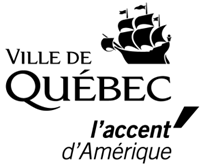 Service des ressources humainesDivision de la dotation et de la planification de la main-d’œuvreService de police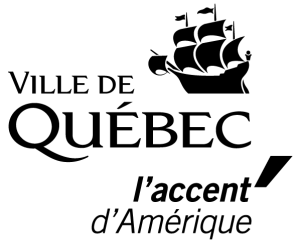 Service des ressources humainesDivision de la dotation et de la planification de la main-d’œuvreService de policeService des ressources humainesDivision de la dotation et de la planification de la main-d’œuvreService de policeService des ressources humainesDivision de la dotation et de la planification de la main-d’œuvreService de policePAGE SUPPLÉMENTAIRE À UTILISER SI NÉCESSAIREService des ressources humainesDivision de la dotation et de la planification de la main-d’œuvreService de policePRÉEMBAUCHE D’UN CANDIDAT POLICIERQUESTIONNAIRE D’ENQUÊTE ADMINISTRATIVEVeuillez compléter le questionnaire à l’ordinateur.Veuillez signer les formulaires de façon électronique aux pages 20 à 23.Service des ressources humainesDivision de la dotation et de la planification de la main-d’œuvreService de policePRÉEMBAUCHE D’UN CANDIDAT POLICIERQUESTIONNAIRE D’ENQUÊTE ADMINISTRATIVEVeuillez compléter le questionnaire à l’ordinateur.Veuillez signer les formulaires de façon électronique aux pages 20 à 23.Service des ressources humainesDivision de la dotation et de la planification de la main-d’œuvreService de policePRÉEMBAUCHE D’UN CANDIDAT POLICIERQUESTIONNAIRE D’ENQUÊTE ADMINISTRATIVEVeuillez compléter le questionnaire à l’ordinateur.Veuillez signer les formulaires de façon électronique aux pages 20 à 23.Service des ressources humainesDivision de la dotation et de la planification de la main-d’œuvreService de policePRÉEMBAUCHE D’UN CANDIDAT POLICIERQUESTIONNAIRE D’ENQUÊTE ADMINISTRATIVEVeuillez compléter le questionnaire à l’ordinateur.Veuillez signer les formulaires de façon électronique aux pages 20 à 23.Service des ressources humainesDivision de la dotation et de la planification de la main-d’œuvreService de policePRÉEMBAUCHE D’UN CANDIDAT POLICIERQUESTIONNAIRE D’ENQUÊTE ADMINISTRATIVEVeuillez compléter le questionnaire à l’ordinateur.Veuillez signer les formulaires de façon électronique aux pages 20 à 23.Service des ressources humainesDivision de la dotation et de la planification de la main-d’œuvreService de policePRÉEMBAUCHE D’UN CANDIDAT POLICIERQUESTIONNAIRE D’ENQUÊTE ADMINISTRATIVEVeuillez compléter le questionnaire à l’ordinateur.Veuillez signer les formulaires de façon électronique aux pages 20 à 23.À REMPLIR PAR LE CANDIDATÀ REMPLIR PAR LE CANDIDATÀ REMPLIR PAR LE CANDIDATÀ REMPLIR PAR LE CANDIDATÀ REMPLIR PAR LE CANDIDATÀ REMPLIR PAR LE CANDIDATNom       Nom       Nom       Nom       Prénom       Prénom       Adresse (no., rue, app.)      Adresse (no., rue, app.)      Adresse (no., rue, app.)      Adresse (no., rue, app.)      Adresse (no., rue, app.)      Adresse (no., rue, app.)      Ville      Ville      Ville      Province       Province       Code postal      Adresse électronique      Adresse électronique      Adresse électronique      Adresse électronique      Adresse électronique      Adresse électronique      Téléphone résidence(       )      Téléphone résidence(       )      Téléphone travail(       )      Tél. autre :    cellulaire  (       )      Tél. autre :    cellulaire  (       )      Tél. autre :    cellulaire  (       )      Votre Facebook :       Votre Facebook :       Twitter :       Instagram       Instagram       Instagram       Linked In       Linked In       Autres       Autres       Autres       Autres       Date de naissance (aaaa-mm-jj)Numéro d’assurance socialeNuméro d’assurance socialeNuméro de permis de conduireNuméro de permis de conduireNuméro de permis de conduireNom, Prénom et date de naissanceProtection des renseignements personnelsLes renseignements personnels fournis dans ce formulaire sont protégés en vertu des dispositions de la Loi sur l’accès aux documents des organismes publics et sur la protection des renseignements personnels (L.R.Q., c. A-2.1).INFORMATIONS AUX CANDIDATSINSTRUCTIONS POUR REMPLIR LE QUESTIONNAIRENom, Prénom et date de naissanceA.  RENSEIGNEMENTS PERSONNELSVeuillez indiquer la description de votre véhicule :      Veuillez indiquer le numéro d’immatriculation :      B.  MILIEU RÉSIDENTIELB.  MILIEU RÉSIDENTIELB.  MILIEU RÉSIDENTIELB.  MILIEU RÉSIDENTIELB.  MILIEU RÉSIDENTIELB.  MILIEU RÉSIDENTIELB.  MILIEU RÉSIDENTIELB.  MILIEU RÉSIDENTIELB.  MILIEU RÉSIDENTIELB1 		En débutant par votre adresse actuelle, inscrire sur la ligne 1, les adresses où vous êtes demeuré depuis les cinq dernières années.  Pour chaque adresse, spécifier si vous étiez propriétaire en cochant la case appropriée (OUI ou NON).  Si vous avez répondu NON, inscrire, sur la ligne 2, le nom, l’adresse (no, rue, app., ville, province et code postal) et le numéro de téléphone du propriétaire.B1 		En débutant par votre adresse actuelle, inscrire sur la ligne 1, les adresses où vous êtes demeuré depuis les cinq dernières années.  Pour chaque adresse, spécifier si vous étiez propriétaire en cochant la case appropriée (OUI ou NON).  Si vous avez répondu NON, inscrire, sur la ligne 2, le nom, l’adresse (no, rue, app., ville, province et code postal) et le numéro de téléphone du propriétaire.B1 		En débutant par votre adresse actuelle, inscrire sur la ligne 1, les adresses où vous êtes demeuré depuis les cinq dernières années.  Pour chaque adresse, spécifier si vous étiez propriétaire en cochant la case appropriée (OUI ou NON).  Si vous avez répondu NON, inscrire, sur la ligne 2, le nom, l’adresse (no, rue, app., ville, province et code postal) et le numéro de téléphone du propriétaire.B1 		En débutant par votre adresse actuelle, inscrire sur la ligne 1, les adresses où vous êtes demeuré depuis les cinq dernières années.  Pour chaque adresse, spécifier si vous étiez propriétaire en cochant la case appropriée (OUI ou NON).  Si vous avez répondu NON, inscrire, sur la ligne 2, le nom, l’adresse (no, rue, app., ville, province et code postal) et le numéro de téléphone du propriétaire.B1 		En débutant par votre adresse actuelle, inscrire sur la ligne 1, les adresses où vous êtes demeuré depuis les cinq dernières années.  Pour chaque adresse, spécifier si vous étiez propriétaire en cochant la case appropriée (OUI ou NON).  Si vous avez répondu NON, inscrire, sur la ligne 2, le nom, l’adresse (no, rue, app., ville, province et code postal) et le numéro de téléphone du propriétaire.B1 		En débutant par votre adresse actuelle, inscrire sur la ligne 1, les adresses où vous êtes demeuré depuis les cinq dernières années.  Pour chaque adresse, spécifier si vous étiez propriétaire en cochant la case appropriée (OUI ou NON).  Si vous avez répondu NON, inscrire, sur la ligne 2, le nom, l’adresse (no, rue, app., ville, province et code postal) et le numéro de téléphone du propriétaire.B1 		En débutant par votre adresse actuelle, inscrire sur la ligne 1, les adresses où vous êtes demeuré depuis les cinq dernières années.  Pour chaque adresse, spécifier si vous étiez propriétaire en cochant la case appropriée (OUI ou NON).  Si vous avez répondu NON, inscrire, sur la ligne 2, le nom, l’adresse (no, rue, app., ville, province et code postal) et le numéro de téléphone du propriétaire.B1 		En débutant par votre adresse actuelle, inscrire sur la ligne 1, les adresses où vous êtes demeuré depuis les cinq dernières années.  Pour chaque adresse, spécifier si vous étiez propriétaire en cochant la case appropriée (OUI ou NON).  Si vous avez répondu NON, inscrire, sur la ligne 2, le nom, l’adresse (no, rue, app., ville, province et code postal) et le numéro de téléphone du propriétaire.B1 		En débutant par votre adresse actuelle, inscrire sur la ligne 1, les adresses où vous êtes demeuré depuis les cinq dernières années.  Pour chaque adresse, spécifier si vous étiez propriétaire en cochant la case appropriée (OUI ou NON).  Si vous avez répondu NON, inscrire, sur la ligne 2, le nom, l’adresse (no, rue, app., ville, province et code postal) et le numéro de téléphone du propriétaire.B1 		En débutant par votre adresse actuelle, inscrire sur la ligne 1, les adresses où vous êtes demeuré depuis les cinq dernières années.  Pour chaque adresse, spécifier si vous étiez propriétaire en cochant la case appropriée (OUI ou NON).  Si vous avez répondu NON, inscrire, sur la ligne 2, le nom, l’adresse (no, rue, app., ville, province et code postal) et le numéro de téléphone du propriétaire.B1 		En débutant par votre adresse actuelle, inscrire sur la ligne 1, les adresses où vous êtes demeuré depuis les cinq dernières années.  Pour chaque adresse, spécifier si vous étiez propriétaire en cochant la case appropriée (OUI ou NON).  Si vous avez répondu NON, inscrire, sur la ligne 2, le nom, l’adresse (no, rue, app., ville, province et code postal) et le numéro de téléphone du propriétaire.B1 		En débutant par votre adresse actuelle, inscrire sur la ligne 1, les adresses où vous êtes demeuré depuis les cinq dernières années.  Pour chaque adresse, spécifier si vous étiez propriétaire en cochant la case appropriée (OUI ou NON).  Si vous avez répondu NON, inscrire, sur la ligne 2, le nom, l’adresse (no, rue, app., ville, province et code postal) et le numéro de téléphone du propriétaire.DeAn     moisDeAn     moisÀAn     moisÀAn     moisÀ titre dePropriétaire?Adresse (numéro civique, rue, appartement, ville, province, code postal, téléphone)Adresse (numéro civique, rue, appartement, ville, province, code postal, téléphone)Adresse (numéro civique, rue, appartement, ville, province, code postal, téléphone)Adresse (numéro civique, rue, appartement, ville, province, code postal, téléphone)Adresse (numéro civique, rue, appartement, ville, province, code postal, téléphone)Adresse (numéro civique, rue, appartement, ville, province, code postal, téléphone)Adresse (numéro civique, rue, appartement, ville, province, code postal, téléphone)OUI	1.      1.      1.      1.      1.      1.      1.      NON	2.      2.      2.      2.      2.      2.      2.      OUI	1.      1.      1.      1.      1.      1.      1.      NON	2.      2.      2.      2.      2.      2.      2.      OUI	1.      1.      1.      1.      1.      1.      1.      NON	2.      2.      2.      2.      2.      2.      2.      OUI	1.      1.      1.      1.      1.      1.      1.      NON	2.      2.      2.      2.      2.      2.      2.      OUI	1.      1.      1.      1.      1.      1.      1.      NON	2.      2.      2.      2.      2.      2.      2.      OUI	1.      1.      1.      1.      1.      1.      1.      NON	2.      2.      2.      2.      2.      2.      2.      OUI	1.      1.      1.      1.      1.      1.      1.      NON	2.      2.      2.      2.      2.      2.      2.      B2 Si vous êtes locataire, veuillez identifier le propriétaire :B2 Si vous êtes locataire, veuillez identifier le propriétaire :B2 Si vous êtes locataire, veuillez identifier le propriétaire :B2 Si vous êtes locataire, veuillez identifier le propriétaire :B2 Si vous êtes locataire, veuillez identifier le propriétaire :B2 Si vous êtes locataire, veuillez identifier le propriétaire :B2 Si vous êtes locataire, veuillez identifier le propriétaire :B2 Si vous êtes locataire, veuillez identifier le propriétaire :B2 Si vous êtes locataire, veuillez identifier le propriétaire :B2 Si vous êtes locataire, veuillez identifier le propriétaire :B2 Si vous êtes locataire, veuillez identifier le propriétaire :B2 Si vous êtes locataire, veuillez identifier le propriétaire : Nom Nom Nom Nom Nom NomPrénom Prénom Prénom Prénom Nom de la compagnieNom de la compagnieAdresse (no, rue, app.)Adresse (no, rue, app.)Adresse (no, rue, app.)Adresse (no, rue, app.)Adresse (no, rue, app.)Adresse (no, rue, app.)Adresse (no, rue, app.)Ville ou municipalitéVille ou municipalitéVille ou municipalitéProvinceCode postalTéléphone au travail(     )      Téléphone au travail(     )      Téléphone au travail(     )      Téléphone au travail(     )      Téléphone au travail(     )      Téléphone au travail(     )      Téléphone au travail(     )      Téléphone au travail(     )      Téléphone autre (cell., téléavert., etc.)(     )      Téléphone autre (cell., téléavert., etc.)(     )      Téléphone autre (cell., téléavert., etc.)(     )      Téléphone autre (cell., téléavert., etc.)(     )      C.  RENSEIGNEMENTS FAMILIAUXC.  RENSEIGNEMENTS FAMILIAUXC.  RENSEIGNEMENTS FAMILIAUXC.  RENSEIGNEMENTS FAMILIAUXC.  RENSEIGNEMENTS FAMILIAUXC.  RENSEIGNEMENTS FAMILIAUXC.  RENSEIGNEMENTS FAMILIAUXC.  RENSEIGNEMENTS FAMILIAUXC.  RENSEIGNEMENTS FAMILIAUXC.  RENSEIGNEMENTS FAMILIAUXC.  RENSEIGNEMENTS FAMILIAUXC.  RENSEIGNEMENTS FAMILIAUXC1 Indiquer votre situation actuelle :    Célibataire      Marié      Conjoint de fait      Séparé      Divorcé      VeufC2 Indiquer la date du dernier changement à votre situation (aaaa-mm-jj) :      C1 Indiquer votre situation actuelle :    Célibataire      Marié      Conjoint de fait      Séparé      Divorcé      VeufC2 Indiquer la date du dernier changement à votre situation (aaaa-mm-jj) :      C1 Indiquer votre situation actuelle :    Célibataire      Marié      Conjoint de fait      Séparé      Divorcé      VeufC2 Indiquer la date du dernier changement à votre situation (aaaa-mm-jj) :      C1 Indiquer votre situation actuelle :    Célibataire      Marié      Conjoint de fait      Séparé      Divorcé      VeufC2 Indiquer la date du dernier changement à votre situation (aaaa-mm-jj) :      C1 Indiquer votre situation actuelle :    Célibataire      Marié      Conjoint de fait      Séparé      Divorcé      VeufC2 Indiquer la date du dernier changement à votre situation (aaaa-mm-jj) :      C1 Indiquer votre situation actuelle :    Célibataire      Marié      Conjoint de fait      Séparé      Divorcé      VeufC2 Indiquer la date du dernier changement à votre situation (aaaa-mm-jj) :      C1 Indiquer votre situation actuelle :    Célibataire      Marié      Conjoint de fait      Séparé      Divorcé      VeufC2 Indiquer la date du dernier changement à votre situation (aaaa-mm-jj) :      C1 Indiquer votre situation actuelle :    Célibataire      Marié      Conjoint de fait      Séparé      Divorcé      VeufC2 Indiquer la date du dernier changement à votre situation (aaaa-mm-jj) :      C1 Indiquer votre situation actuelle :    Célibataire      Marié      Conjoint de fait      Séparé      Divorcé      VeufC2 Indiquer la date du dernier changement à votre situation (aaaa-mm-jj) :      C1 Indiquer votre situation actuelle :    Célibataire      Marié      Conjoint de fait      Séparé      Divorcé      VeufC2 Indiquer la date du dernier changement à votre situation (aaaa-mm-jj) :      C1 Indiquer votre situation actuelle :    Célibataire      Marié      Conjoint de fait      Séparé      Divorcé      VeufC2 Indiquer la date du dernier changement à votre situation (aaaa-mm-jj) :      C1 Indiquer votre situation actuelle :    Célibataire      Marié      Conjoint de fait      Séparé      Divorcé      VeufC2 Indiquer la date du dernier changement à votre situation (aaaa-mm-jj) :      Fournir les renseignements demandés sur votre ami(e) de cœur ou votre ex-ami(e) de cœur si la séparation date de moins de cinq ans. Préciser le nom de famille à la naissance de l’ami(e) de cœur ou de l’ex-ami(e) de cœur, le cas échéant. Si la personne est décédée, inscrire Décédé(e) à la case Adresse.Fournir les renseignements demandés sur votre ami(e) de cœur ou votre ex-ami(e) de cœur si la séparation date de moins de cinq ans. Préciser le nom de famille à la naissance de l’ami(e) de cœur ou de l’ex-ami(e) de cœur, le cas échéant. Si la personne est décédée, inscrire Décédé(e) à la case Adresse.Fournir les renseignements demandés sur votre ami(e) de cœur ou votre ex-ami(e) de cœur si la séparation date de moins de cinq ans. Préciser le nom de famille à la naissance de l’ami(e) de cœur ou de l’ex-ami(e) de cœur, le cas échéant. Si la personne est décédée, inscrire Décédé(e) à la case Adresse.Fournir les renseignements demandés sur votre ami(e) de cœur ou votre ex-ami(e) de cœur si la séparation date de moins de cinq ans. Préciser le nom de famille à la naissance de l’ami(e) de cœur ou de l’ex-ami(e) de cœur, le cas échéant. Si la personne est décédée, inscrire Décédé(e) à la case Adresse.Fournir les renseignements demandés sur votre ami(e) de cœur ou votre ex-ami(e) de cœur si la séparation date de moins de cinq ans. Préciser le nom de famille à la naissance de l’ami(e) de cœur ou de l’ex-ami(e) de cœur, le cas échéant. Si la personne est décédée, inscrire Décédé(e) à la case Adresse.Fournir les renseignements demandés sur votre ami(e) de cœur ou votre ex-ami(e) de cœur si la séparation date de moins de cinq ans. Préciser le nom de famille à la naissance de l’ami(e) de cœur ou de l’ex-ami(e) de cœur, le cas échéant. Si la personne est décédée, inscrire Décédé(e) à la case Adresse.Fournir les renseignements demandés sur votre ami(e) de cœur ou votre ex-ami(e) de cœur si la séparation date de moins de cinq ans. Préciser le nom de famille à la naissance de l’ami(e) de cœur ou de l’ex-ami(e) de cœur, le cas échéant. Si la personne est décédée, inscrire Décédé(e) à la case Adresse.Fournir les renseignements demandés sur votre ami(e) de cœur ou votre ex-ami(e) de cœur si la séparation date de moins de cinq ans. Préciser le nom de famille à la naissance de l’ami(e) de cœur ou de l’ex-ami(e) de cœur, le cas échéant. Si la personne est décédée, inscrire Décédé(e) à la case Adresse.Fournir les renseignements demandés sur votre ami(e) de cœur ou votre ex-ami(e) de cœur si la séparation date de moins de cinq ans. Préciser le nom de famille à la naissance de l’ami(e) de cœur ou de l’ex-ami(e) de cœur, le cas échéant. Si la personne est décédée, inscrire Décédé(e) à la case Adresse.Fournir les renseignements demandés sur votre ami(e) de cœur ou votre ex-ami(e) de cœur si la séparation date de moins de cinq ans. Préciser le nom de famille à la naissance de l’ami(e) de cœur ou de l’ex-ami(e) de cœur, le cas échéant. Si la personne est décédée, inscrire Décédé(e) à la case Adresse.Fournir les renseignements demandés sur votre ami(e) de cœur ou votre ex-ami(e) de cœur si la séparation date de moins de cinq ans. Préciser le nom de famille à la naissance de l’ami(e) de cœur ou de l’ex-ami(e) de cœur, le cas échéant. Si la personne est décédée, inscrire Décédé(e) à la case Adresse.Fournir les renseignements demandés sur votre ami(e) de cœur ou votre ex-ami(e) de cœur si la séparation date de moins de cinq ans. Préciser le nom de famille à la naissance de l’ami(e) de cœur ou de l’ex-ami(e) de cœur, le cas échéant. Si la personne est décédée, inscrire Décédé(e) à la case Adresse.AMI(E) DE CŒURC4 NomC4 NomC4 NomPrénom(s) (encercler le prénom usuel)Prénom(s) (encercler le prénom usuel)Prénom(s) (encercler le prénom usuel)Prénom(s) (encercler le prénom usuel)Nom à la naissance (si différent)Nom à la naissance (si différent)SexeM    FSexeM    FAMI(E) DE CŒURAdresse (no, rue, app.)Adresse (no, rue, app.)Ville ou municipalitéVille ou municipalitéVille ou municipalitéVille ou municipalitéProvinceProvinceProvinceProvinceCode postalAMI(E) DE CŒURDate de naissance (aaaa-mm-jj)Téléphone résidence(     )      Téléphone résidence(     )      Téléphone résidence(     )      Téléphone résidence(     )      Téléphone travail(     )      Téléphone travail(     )      Téléphone travail(     )      Téléphone autre (cell., téléavert., etc.)(     )      Téléphone autre (cell., téléavert., etc.)(     )      Téléphone autre (cell., téléavert., etc.)(     )      AMI(E) DE CŒUROccupationOccupationOccupationOccupationNom et titre de l’employeurNom et titre de l’employeurNom et titre de l’employeurNom et titre de l’employeurDate d’effet (aaaa-mm-jj)Date d’effet (aaaa-mm-jj)Date d’effet (aaaa-mm-jj)Réservé au Service de police       Réservé au Service de police       Réservé au Service de police       Réservé au Service de police       Réservé au Service de police       Réservé au Service de police       Réservé au Service de police       Réservé au Service de police       Réservé au Service de police       Réservé au Service de police       Réservé au Service de police       Réservé au Service de police       EX-AMI(E) DE CŒUR C5 NomC5 NomC5 NomPrénom(s) (encercler le prénom usuel)Prénom(s) (encercler le prénom usuel)Prénom(s) (encercler le prénom usuel)Prénom(s) (encercler le prénom usuel)Nom à la naissance (si différent)Nom à la naissance (si différent)Sexe M    FSexe M    FEX-AMI(E) DE CŒUR Adresse (no, rue, app.)Adresse (no, rue, app.)Ville ou municipalitéVille ou municipalitéVille ou municipalitéVille ou municipalitéProvinceProvinceProvinceProvinceCode postalEX-AMI(E) DE CŒUR Date de naissance (aaaa-mm-jj)Téléphone résidence(     )      Téléphone résidence(     )      Téléphone résidence(     )      Téléphone résidence(     )      Téléphone travail(     )      Téléphone travail(     )      Téléphone travail(     )      Téléphone autre (cell., téléavert., etc.)(     )      Téléphone autre (cell., téléavert., etc.)(     )      Téléphone autre (cell., téléavert., etc.)(     )      EX-AMI(E) DE CŒUR OccupationOccupationOccupationOccupationNom et titre de l’employeurNom et titre de l’employeurNom et titre de l’employeurNom et titre de l’employeurDate d’effet (aaaa-mm-jj)Date d’effet (aaaa-mm-jj)Date d’effet (aaaa-mm-jj)Réservé au Service de police      Réservé au Service de police      Réservé au Service de police      Réservé au Service de police      Réservé au Service de police      Réservé au Service de police      Réservé au Service de police      Réservé au Service de police      Réservé au Service de police      Réservé au Service de police      Réservé au Service de police      Réservé au Service de police      Nom, Prénom et date de naissanceFournir les renseignements demandés sur votre famille (enfant(s), père, mère, frère(s), sœur(s), y compris les défunts).Fournir les renseignements demandés sur la famille de votre ami(e) de cœur (enfants, père, mère, frère(s), sœur(s), y compris les défunts).Indiquer le lien de parenté vous unissant à ces personnes en utilisant les termes suivants : enfant, père, mère, frère, sœur, beau-père, belle-mère, beau-frère, belle-sœur et préciser : enfant (à charge ou non), personne décédée (indiquer Décédé dans la case Adresse).Fournir les renseignements demandés sur toute autre personne habitant avec vous (ex. : colocataire, locataire).Fournir les renseignements demandés sur votre famille (enfant(s), père, mère, frère(s), sœur(s), y compris les défunts).Fournir les renseignements demandés sur la famille de votre ami(e) de cœur (enfants, père, mère, frère(s), sœur(s), y compris les défunts).Indiquer le lien de parenté vous unissant à ces personnes en utilisant les termes suivants : enfant, père, mère, frère, sœur, beau-père, belle-mère, beau-frère, belle-sœur et préciser : enfant (à charge ou non), personne décédée (indiquer Décédé dans la case Adresse).Fournir les renseignements demandés sur toute autre personne habitant avec vous (ex. : colocataire, locataire).Fournir les renseignements demandés sur votre famille (enfant(s), père, mère, frère(s), sœur(s), y compris les défunts).Fournir les renseignements demandés sur la famille de votre ami(e) de cœur (enfants, père, mère, frère(s), sœur(s), y compris les défunts).Indiquer le lien de parenté vous unissant à ces personnes en utilisant les termes suivants : enfant, père, mère, frère, sœur, beau-père, belle-mère, beau-frère, belle-sœur et préciser : enfant (à charge ou non), personne décédée (indiquer Décédé dans la case Adresse).Fournir les renseignements demandés sur toute autre personne habitant avec vous (ex. : colocataire, locataire).Fournir les renseignements demandés sur votre famille (enfant(s), père, mère, frère(s), sœur(s), y compris les défunts).Fournir les renseignements demandés sur la famille de votre ami(e) de cœur (enfants, père, mère, frère(s), sœur(s), y compris les défunts).Indiquer le lien de parenté vous unissant à ces personnes en utilisant les termes suivants : enfant, père, mère, frère, sœur, beau-père, belle-mère, beau-frère, belle-sœur et préciser : enfant (à charge ou non), personne décédée (indiquer Décédé dans la case Adresse).Fournir les renseignements demandés sur toute autre personne habitant avec vous (ex. : colocataire, locataire).Fournir les renseignements demandés sur votre famille (enfant(s), père, mère, frère(s), sœur(s), y compris les défunts).Fournir les renseignements demandés sur la famille de votre ami(e) de cœur (enfants, père, mère, frère(s), sœur(s), y compris les défunts).Indiquer le lien de parenté vous unissant à ces personnes en utilisant les termes suivants : enfant, père, mère, frère, sœur, beau-père, belle-mère, beau-frère, belle-sœur et préciser : enfant (à charge ou non), personne décédée (indiquer Décédé dans la case Adresse).Fournir les renseignements demandés sur toute autre personne habitant avec vous (ex. : colocataire, locataire).Fournir les renseignements demandés sur votre famille (enfant(s), père, mère, frère(s), sœur(s), y compris les défunts).Fournir les renseignements demandés sur la famille de votre ami(e) de cœur (enfants, père, mère, frère(s), sœur(s), y compris les défunts).Indiquer le lien de parenté vous unissant à ces personnes en utilisant les termes suivants : enfant, père, mère, frère, sœur, beau-père, belle-mère, beau-frère, belle-sœur et préciser : enfant (à charge ou non), personne décédée (indiquer Décédé dans la case Adresse).Fournir les renseignements demandés sur toute autre personne habitant avec vous (ex. : colocataire, locataire).Fournir les renseignements demandés sur votre famille (enfant(s), père, mère, frère(s), sœur(s), y compris les défunts).Fournir les renseignements demandés sur la famille de votre ami(e) de cœur (enfants, père, mère, frère(s), sœur(s), y compris les défunts).Indiquer le lien de parenté vous unissant à ces personnes en utilisant les termes suivants : enfant, père, mère, frère, sœur, beau-père, belle-mère, beau-frère, belle-sœur et préciser : enfant (à charge ou non), personne décédée (indiquer Décédé dans la case Adresse).Fournir les renseignements demandés sur toute autre personne habitant avec vous (ex. : colocataire, locataire).Fournir les renseignements demandés sur votre famille (enfant(s), père, mère, frère(s), sœur(s), y compris les défunts).Fournir les renseignements demandés sur la famille de votre ami(e) de cœur (enfants, père, mère, frère(s), sœur(s), y compris les défunts).Indiquer le lien de parenté vous unissant à ces personnes en utilisant les termes suivants : enfant, père, mère, frère, sœur, beau-père, belle-mère, beau-frère, belle-sœur et préciser : enfant (à charge ou non), personne décédée (indiquer Décédé dans la case Adresse).Fournir les renseignements demandés sur toute autre personne habitant avec vous (ex. : colocataire, locataire).Fournir les renseignements demandés sur votre famille (enfant(s), père, mère, frère(s), sœur(s), y compris les défunts).Fournir les renseignements demandés sur la famille de votre ami(e) de cœur (enfants, père, mère, frère(s), sœur(s), y compris les défunts).Indiquer le lien de parenté vous unissant à ces personnes en utilisant les termes suivants : enfant, père, mère, frère, sœur, beau-père, belle-mère, beau-frère, belle-sœur et préciser : enfant (à charge ou non), personne décédée (indiquer Décédé dans la case Adresse).Fournir les renseignements demandés sur toute autre personne habitant avec vous (ex. : colocataire, locataire).C6 NomC6 NomPrénom(s) (encercler le prénom usuel)Prénom(s) (encercler le prénom usuel)Prénom(s) (encercler le prénom usuel)Prénom(s) (encercler le prénom usuel)Sexe M   FSexe M   FLien de parentéAdresse (no, rue, app.)Adresse (no, rue, app.)Adresse (no, rue, app.)Ville ou municipalitéVille ou municipalitéVille ou municipalitéProvinceProvinceCode postalDate de naissance (aaaa-mm-jj)Téléphone résidence(     )      Téléphone résidence(     )      Téléphone résidence(     )      Téléphone résidence(     )      Téléphone travail(     )      Téléphone travail(     )      Téléphone autre (cell., téléavert., etc.)(     )      Téléphone autre (cell., téléavert., etc.)(     )      OccupationOccupationOccupationOccupationNom et titre de l’employeurNom et titre de l’employeurNom et titre de l’employeurNom et titre de l’employeurNom et titre de l’employeurRéservé au Service de policeRéservé au Service de policeRéservé au Service de policeRéservé au Service de policeRéservé au Service de policeRéservé au Service de policeRéservé au Service de policeRéservé au Service de policeRéservé au Service de policeC7 NomC7 NomPrénom(s) (encercler le prénom usuel)Prénom(s) (encercler le prénom usuel)Prénom(s) (encercler le prénom usuel)Prénom(s) (encercler le prénom usuel)Sexe M   FSexe M   FLien de parentéAdresse (no, rue, app.)Adresse (no, rue, app.)Adresse (no, rue, app.)Ville ou municipalitéVille ou municipalitéVille ou municipalitéProvinceProvinceCode postalDate de naissance (aaaa-mm-jj)Téléphone résidence(     )      Téléphone résidence(     )      Téléphone résidence(     )      Téléphone résidence(     )      Téléphone travail(     )      Téléphone travail(     )      Téléphone autre (cell., téléavert., etc.)(     )      Téléphone autre (cell., téléavert., etc.)(     )      OccupationOccupationOccupationOccupationNom et titre de l’employeurNom et titre de l’employeurNom et titre de l’employeurNom et titre de l’employeurNom et titre de l’employeurRéservé au Service de policeRéservé au Service de policeRéservé au Service de policeRéservé au Service de policeRéservé au Service de policeRéservé au Service de policeRéservé au Service de policeRéservé au Service de policeRéservé au Service de policeC8 NomC8 NomPrénom(s) (encercler le prénom usuel)Prénom(s) (encercler le prénom usuel)Prénom(s) (encercler le prénom usuel)Prénom(s) (encercler le prénom usuel)Sexe M   FSexe M   FLien de parentéAdresse (no, rue, app.)Adresse (no, rue, app.)Adresse (no, rue, app.)Ville ou municipalitéVille ou municipalitéVille ou municipalitéProvinceProvinceCode postalDate de naissance (aaaa-mm-jj)Téléphone résidence(     )      Téléphone résidence(     )      Téléphone résidence(     )      Téléphone résidence(     )      Téléphone travail(     )      Téléphone travail(     )      Téléphone autre (cell., téléavert., etc.)(     )      Téléphone autre (cell., téléavert., etc.)(     )      OccupationOccupationOccupationOccupationNom et titre de l’employeurNom et titre de l’employeurNom et titre de l’employeurNom et titre de l’employeurNom et titre de l’employeurRéservé au Service de policeRéservé au Service de policeRéservé au Service de policeRéservé au Service de policeRéservé au Service de policeRéservé au Service de policeRéservé au Service de policeRéservé au Service de policeRéservé au Service de policeC9 NomC9 NomPrénom(s) (encercler le prénom usuel)Prénom(s) (encercler le prénom usuel)Prénom(s) (encercler le prénom usuel)Prénom(s) (encercler le prénom usuel)Sexe M   FSexe M   FLien de parentéAdresse (no, rue, app.)Adresse (no, rue, app.)Adresse (no, rue, app.)Ville ou municipalitéVille ou municipalitéVille ou municipalitéProvinceProvinceCode postalDate de naissance (aaaa-mm-jj)Téléphone résidence(     )      Téléphone résidence(     )      Téléphone résidence(     )      Téléphone résidence(     )      Téléphone travail(     )      Téléphone travail(     )      Téléphone autre (cell., téléavert., etc.)(     )      Téléphone autre (cell., téléavert., etc.)(     )      OccupationOccupationOccupationOccupationNom et titre de l’employeurNom et titre de l’employeurNom et titre de l’employeurNom et titre de l’employeurNom et titre de l’employeurRéservé au Service de policeRéservé au Service de policeRéservé au Service de policeRéservé au Service de policeRéservé au Service de policeRéservé au Service de policeRéservé au Service de policeRéservé au Service de policeRéservé au Service de policeC10 NomC10 NomPrénom(s) (encercler le prénom usuel)Prénom(s) (encercler le prénom usuel)Prénom(s) (encercler le prénom usuel)Prénom(s) (encercler le prénom usuel)Sexe M   FSexe M   FLien de parentéAdresse (no, rue, app.)Adresse (no, rue, app.)Adresse (no, rue, app.)Ville ou municipalitéVille ou municipalitéVille ou municipalitéProvinceProvinceCode postalDate de naissance (aaaa-mm-jj)Téléphone résidence(     )      Téléphone résidence(     )      Téléphone résidence(     )      Téléphone résidence(     )      Téléphone travail(     )      Téléphone travail(     )      Téléphone autre (cell., téléavert., etc.)(     )      Téléphone autre (cell., téléavert., etc.)(     )      OccupationOccupationOccupationOccupationNom et titre de l’employeurNom et titre de l’employeurNom et titre de l’employeurNom et titre de l’employeurNom et titre de l’employeurRéservé au Service de policeRéservé au Service de policeRéservé au Service de policeRéservé au Service de policeRéservé au Service de policeRéservé au Service de policeRéservé au Service de policeRéservé au Service de policeRéservé au Service de policeC11 NomC11 NomPrénom(s) (encercler le prénom usuel)Prénom(s) (encercler le prénom usuel)Prénom(s) (encercler le prénom usuel)Prénom(s) (encercler le prénom usuel)Sexe M   FSexe M   FLien de parentéAdresse (no, rue, app.)Adresse (no, rue, app.)Adresse (no, rue, app.)Ville ou municipalitéVille ou municipalitéVille ou municipalitéProvinceProvinceCode postalDate de naissance (aaaa-mm-jj)Téléphone résidence(     )      Téléphone résidence(     )      Téléphone résidence(     )      Téléphone résidence(     )      Téléphone travail(     )      Téléphone travail(     )      Téléphone autre (cell., téléavert., etc.)(     )      Téléphone autre (cell., téléavert., etc.)(     )      OccupationOccupationOccupationOccupationNom et titre de l’employeurNom et titre de l’employeurNom et titre de l’employeurNom et titre de l’employeurNom et titre de l’employeurRéservé au Service de policeRéservé au Service de policeRéservé au Service de policeRéservé au Service de policeRéservé au Service de policeRéservé au Service de policeRéservé au Service de policeRéservé au Service de policeRéservé au Service de policeNom, Prénom et date de naissanceC12 NomC12 NomPrénom(s) (encercler le prénom usuel)Prénom(s) (encercler le prénom usuel)Prénom(s) (encercler le prénom usuel)Prénom(s) (encercler le prénom usuel)Sexe M   FSexe M   FLien de parentéAdresse (no, rue, app.)Adresse (no, rue, app.)Adresse (no, rue, app.)Ville ou municipalitéVille ou municipalitéVille ou municipalitéProvinceProvinceCode postalDate de naissance (aaaa-mm-jj)Téléphone résidence(     )      Téléphone résidence(     )      Téléphone résidence(     )      Téléphone résidence(     )      Téléphone travail(     )      Téléphone travail(     )      Téléphone autre (cell., téléavert., etc.)(     )      Téléphone autre (cell., téléavert., etc.)(     )      OccupationOccupationOccupationOccupationNom et titre de l’employeurNom et titre de l’employeurNom et titre de l’employeurNom et titre de l’employeurNom et titre de l’employeurRéservé au Service de policeRéservé au Service de policeRéservé au Service de policeRéservé au Service de policeRéservé au Service de policeRéservé au Service de policeRéservé au Service de policeRéservé au Service de policeRéservé au Service de policeC13 Est-ce que vos enfants habitent avec vous ?C13 Est-ce que vos enfants habitent avec vous ?C13 Est-ce que vos enfants habitent avec vous ?C13 Est-ce que vos enfants habitent avec vous ?C13 Est-ce que vos enfants habitent avec vous ?  Oui	 Non Si non, fournir les informations concernant la personne qui en a la garde ? :  Oui	 Non Si non, fournir les informations concernant la personne qui en a la garde ? :  Oui	 Non Si non, fournir les informations concernant la personne qui en a la garde ? :  Oui	 Non Si non, fournir les informations concernant la personne qui en a la garde ? :  Oui	 Non Si non, fournir les informations concernant la personne qui en a la garde ? :Nom     Prénom usuel      Prénom usuel      Téléphone (      )      Téléphone (      )      Adresse (no, rue, app.)      Ville       Ville       Province      Province      Code postal      Occupation       Occupation       Occupation       Occupation       Occupation       Réservé au Service de police         Réservé au Service de police         Réservé au Service de police         Réservé au Service de police         Réservé au Service de police         D. RÉFÉRENCESD. RÉFÉRENCESD. RÉFÉRENCESD. RÉFÉRENCESD. RÉFÉRENCESD. RÉFÉRENCESD. RÉFÉRENCESD. RÉFÉRENCESD. RÉFÉRENCESFournir le nom de trois adultes AUTRE QUE POLICIER qui n’ont aucun lien de parenté avec vous et qui peuvent donner des références personnelles à votre sujet.  Ces personnes ne doivent pas être des employeurs cités dans vos renseignements professionnels (Bloc F).  Les personnes référées doivent être ou avoir été en relation avec vous pour une période d’environ cinq ans, demeurer au Canada et être accessibles.  Il doit s’agir d’adultes qui vous connaissent bien personnellement.Fournir le nom de trois adultes AUTRE QUE POLICIER qui n’ont aucun lien de parenté avec vous et qui peuvent donner des références personnelles à votre sujet.  Ces personnes ne doivent pas être des employeurs cités dans vos renseignements professionnels (Bloc F).  Les personnes référées doivent être ou avoir été en relation avec vous pour une période d’environ cinq ans, demeurer au Canada et être accessibles.  Il doit s’agir d’adultes qui vous connaissent bien personnellement.Fournir le nom de trois adultes AUTRE QUE POLICIER qui n’ont aucun lien de parenté avec vous et qui peuvent donner des références personnelles à votre sujet.  Ces personnes ne doivent pas être des employeurs cités dans vos renseignements professionnels (Bloc F).  Les personnes référées doivent être ou avoir été en relation avec vous pour une période d’environ cinq ans, demeurer au Canada et être accessibles.  Il doit s’agir d’adultes qui vous connaissent bien personnellement.Fournir le nom de trois adultes AUTRE QUE POLICIER qui n’ont aucun lien de parenté avec vous et qui peuvent donner des références personnelles à votre sujet.  Ces personnes ne doivent pas être des employeurs cités dans vos renseignements professionnels (Bloc F).  Les personnes référées doivent être ou avoir été en relation avec vous pour une période d’environ cinq ans, demeurer au Canada et être accessibles.  Il doit s’agir d’adultes qui vous connaissent bien personnellement.Fournir le nom de trois adultes AUTRE QUE POLICIER qui n’ont aucun lien de parenté avec vous et qui peuvent donner des références personnelles à votre sujet.  Ces personnes ne doivent pas être des employeurs cités dans vos renseignements professionnels (Bloc F).  Les personnes référées doivent être ou avoir été en relation avec vous pour une période d’environ cinq ans, demeurer au Canada et être accessibles.  Il doit s’agir d’adultes qui vous connaissent bien personnellement.Fournir le nom de trois adultes AUTRE QUE POLICIER qui n’ont aucun lien de parenté avec vous et qui peuvent donner des références personnelles à votre sujet.  Ces personnes ne doivent pas être des employeurs cités dans vos renseignements professionnels (Bloc F).  Les personnes référées doivent être ou avoir été en relation avec vous pour une période d’environ cinq ans, demeurer au Canada et être accessibles.  Il doit s’agir d’adultes qui vous connaissent bien personnellement.Fournir le nom de trois adultes AUTRE QUE POLICIER qui n’ont aucun lien de parenté avec vous et qui peuvent donner des références personnelles à votre sujet.  Ces personnes ne doivent pas être des employeurs cités dans vos renseignements professionnels (Bloc F).  Les personnes référées doivent être ou avoir été en relation avec vous pour une période d’environ cinq ans, demeurer au Canada et être accessibles.  Il doit s’agir d’adultes qui vous connaissent bien personnellement.Fournir le nom de trois adultes AUTRE QUE POLICIER qui n’ont aucun lien de parenté avec vous et qui peuvent donner des références personnelles à votre sujet.  Ces personnes ne doivent pas être des employeurs cités dans vos renseignements professionnels (Bloc F).  Les personnes référées doivent être ou avoir été en relation avec vous pour une période d’environ cinq ans, demeurer au Canada et être accessibles.  Il doit s’agir d’adultes qui vous connaissent bien personnellement.Fournir le nom de trois adultes AUTRE QUE POLICIER qui n’ont aucun lien de parenté avec vous et qui peuvent donner des références personnelles à votre sujet.  Ces personnes ne doivent pas être des employeurs cités dans vos renseignements professionnels (Bloc F).  Les personnes référées doivent être ou avoir été en relation avec vous pour une période d’environ cinq ans, demeurer au Canada et être accessibles.  Il doit s’agir d’adultes qui vous connaissent bien personnellement.D1 NomD1 NomPrénom usuel Prénom usuel Prénom usuel Prénom usuel Relation avec vous (ex. : ami, voisin)Relation avec vous (ex. : ami, voisin)Relation avec vous (ex. : ami, voisin)Adresse (no, rue, app.)Adresse (no, rue, app.)Adresse (no, rue, app.)Ville ou municipalitéVille ou municipalitéVille ou municipalitéProvinceProvinceCode postalDate de naissance (aaaa-mm-jj)Téléphone résidence(     )      Téléphone résidence(     )      Téléphone résidence(     )      Téléphone résidence(     )      Téléphone travail(     )      Téléphone travail(     )      Téléphone autre (cell., téléavert., etc.)(     )      Téléphone autre (cell., téléavert., etc.)(     )      OccupationOccupationOccupationOccupationNom de l’employeurNom de l’employeurNom de l’employeurNom de l’employeurNom de l’employeurRéservé au Service de policeRéservé au Service de policeRéservé au Service de policeRéservé au Service de policeRéservé au Service de policeRéservé au Service de policeRéservé au Service de policeRéservé au Service de policeRéservé au Service de policeD2 NomD2 NomPrénom usuel Prénom usuel Prénom usuel Prénom usuel Relation avec vous (ex. : ami, voisin)Relation avec vous (ex. : ami, voisin)Relation avec vous (ex. : ami, voisin)Adresse (no, rue, app.)Adresse (no, rue, app.)Adresse (no, rue, app.)Ville ou municipalitéVille ou municipalitéVille ou municipalitéProvinceProvinceCode postalDate de naissance (aaaa-mm-jj)Téléphone résidence(     )      Téléphone résidence(     )      Téléphone résidence(     )      Téléphone résidence(     )      Téléphone travail(     )      Téléphone travail(     )      Téléphone autre (cell., téléavert., etc.)(     )      Téléphone autre (cell., téléavert., etc.)(     )      OccupationOccupationOccupationOccupationNom de l’employeurNom de l’employeurNom de l’employeurNom de l’employeurNom de l’employeurRéservé au Service de policeRéservé au Service de policeRéservé au Service de policeRéservé au Service de policeRéservé au Service de policeRéservé au Service de policeRéservé au Service de policeRéservé au Service de policeRéservé au Service de policeD3 NomD3 NomPrénom usuel Prénom usuel Prénom usuel Prénom usuel Relation avec vous (ex. : ami, voisin)Relation avec vous (ex. : ami, voisin)Relation avec vous (ex. : ami, voisin)Adresse (no, rue, app.)Adresse (no, rue, app.)Adresse (no, rue, app.)Ville ou municipalitéVille ou municipalitéVille ou municipalitéProvinceProvinceCode postalDate de naissance (aaaa-mm-jj)Téléphone résidence(     )      Téléphone résidence(     )      Téléphone résidence(     )      Téléphone résidence(     )      Téléphone travail(     )      Téléphone travail(     )      Téléphone autre (cell., téléavert., etc.)(     )      Téléphone autre (cell., téléavert., etc.)(     )      OccupationOccupationOccupationOccupationNom de l’employeurNom de l’employeurNom de l’employeurNom de l’employeurNom de l’employeurRéservé au Service de policeRéservé au Service de policeRéservé au Service de policeRéservé au Service de policeRéservé au Service de policeRéservé au Service de policeRéservé au Service de policeRéservé au Service de policeRéservé au Service de policeAux fins de l’enquête, connaissez-vous un ou des employé(s) (policier ou civil) au Service de police de la Ville de Québec (SPVQ)?         Non    Oui       Si oui, préciser leur identité : Aux fins de l’enquête, connaissez-vous un ou des employé(s) (policier ou civil) au Service de police de la Ville de Québec (SPVQ)?         Non    Oui       Si oui, préciser leur identité : Aux fins de l’enquête, connaissez-vous un ou des employé(s) (policier ou civil) au Service de police de la Ville de Québec (SPVQ)?         Non    Oui       Si oui, préciser leur identité : Aux fins de l’enquête, connaissez-vous un ou des employé(s) (policier ou civil) au Service de police de la Ville de Québec (SPVQ)?         Non    Oui       Si oui, préciser leur identité : Aux fins de l’enquête, connaissez-vous un ou des employé(s) (policier ou civil) au Service de police de la Ville de Québec (SPVQ)?         Non    Oui       Si oui, préciser leur identité : Aux fins de l’enquête, connaissez-vous un ou des employé(s) (policier ou civil) au Service de police de la Ville de Québec (SPVQ)?         Non    Oui       Si oui, préciser leur identité : Aux fins de l’enquête, connaissez-vous un ou des employé(s) (policier ou civil) au Service de police de la Ville de Québec (SPVQ)?         Non    Oui       Si oui, préciser leur identité : Aux fins de l’enquête, connaissez-vous un ou des employé(s) (policier ou civil) au Service de police de la Ville de Québec (SPVQ)?         Non    Oui       Si oui, préciser leur identité : Aux fins de l’enquête, connaissez-vous un ou des employé(s) (policier ou civil) au Service de police de la Ville de Québec (SPVQ)?         Non    Oui       Si oui, préciser leur identité : D4 NomD4 NomPrénom(s) (encercler le prénom usuel)Prénom(s) (encercler le prénom usuel)Prénom(s) (encercler le prénom usuel)Prénom(s) (encercler le prénom usuel)Relation avec vous (ex. : ami, voisin)Relation avec vous (ex. : ami, voisin)Relation avec vous (ex. : ami, voisin)Adresse (no, rue, app.)Adresse (no, rue, app.)Adresse (no, rue, app.)Ville ou municipalitéVille ou municipalitéVille ou municipalitéProvinceProvinceProvinceCode postalTéléphone résidence(     )      Téléphone résidence(     )      Téléphone résidence(     )      Téléphone résidence(     )      Téléphone travail(     )      Téléphone travail(     )      Téléphone autre (cell., téléavert., etc.)(     )      Téléphone autre (cell., téléavert., etc.)(     )      Occupation      Occupation      Occupation      Occupation      Occupation      Occupation      Occupation      Occupation      Occupation      Réservé au Service de policeRéservé au Service de policeRéservé au Service de policeRéservé au Service de policeRéservé au Service de policeRéservé au Service de policeRéservé au Service de policeRéservé au Service de policeRéservé au Service de policeNom, Prénom et date de naissanceD5 NomD5 NomPrénom(s) (encercler le prénom usuel)Prénom(s) (encercler le prénom usuel)Prénom(s) (encercler le prénom usuel)Relation avec vous (ex. : ami, voisin)Relation avec vous (ex. : ami, voisin)Adresse (no, rue, app.)Adresse (no, rue, app.)Adresse (no, rue, app.)Ville ou municipalitéVille ou municipalitéProvinceProvinceCode postalTéléphone résidence(     )      Téléphone résidence(     )      Téléphone résidence(     )      Téléphone travail(     )      Téléphone travail(     )      Téléphone autre (cell., téléavert., etc.)(     )      Occupation      Occupation      Occupation      Occupation      Occupation      Occupation      Occupation      Réservé au Service de policeRéservé au Service de policeRéservé au Service de policeRéservé au Service de policeRéservé au Service de policeRéservé au Service de policeRéservé au Service de policeD6 NomD6 NomPrénom(s) (encercler le prénom usuel)Prénom(s) (encercler le prénom usuel)Prénom(s) (encercler le prénom usuel)Relation avec vous (ex. : ami, voisin)Relation avec vous (ex. : ami, voisin)Adresse (no, rue, app.)Adresse (no, rue, app.)Adresse (no, rue, app.)Ville ou municipalitéVille ou municipalitéProvinceProvinceCode postalTéléphone résidence(     )      Téléphone résidence(     )      Téléphone résidence(     )      Téléphone travail(     )      Téléphone travail(     )      Téléphone autre (cell., téléavert., etc.)(     )      Occupation      Occupation      Occupation      Occupation      Occupation      Occupation      Occupation      Réservé au Service de policeRéservé au Service de policeRéservé au Service de policeRéservé au Service de policeRéservé au Service de policeRéservé au Service de policeRéservé au Service de policeAux fins de l’enquête, connaissez-vous un ou des employé(s) de la Ville de Québec autre que du SPVQ ?  Non		 Oui		Si oui, préciser leur identité :Aux fins de l’enquête, connaissez-vous un ou des employé(s) de la Ville de Québec autre que du SPVQ ?  Non		 Oui		Si oui, préciser leur identité :Aux fins de l’enquête, connaissez-vous un ou des employé(s) de la Ville de Québec autre que du SPVQ ?  Non		 Oui		Si oui, préciser leur identité :Aux fins de l’enquête, connaissez-vous un ou des employé(s) de la Ville de Québec autre que du SPVQ ?  Non		 Oui		Si oui, préciser leur identité :Aux fins de l’enquête, connaissez-vous un ou des employé(s) de la Ville de Québec autre que du SPVQ ?  Non		 Oui		Si oui, préciser leur identité :Aux fins de l’enquête, connaissez-vous un ou des employé(s) de la Ville de Québec autre que du SPVQ ?  Non		 Oui		Si oui, préciser leur identité :Aux fins de l’enquête, connaissez-vous un ou des employé(s) de la Ville de Québec autre que du SPVQ ?  Non		 Oui		Si oui, préciser leur identité :Aux fins de l’enquête, connaissez-vous un ou des employé(s) de la Ville de Québec autre que du SPVQ ?  Non		 Oui		Si oui, préciser leur identité :Aux fins de l’enquête, connaissez-vous un ou des employé(s) de la Ville de Québec autre que du SPVQ ?  Non		 Oui		Si oui, préciser leur identité :Aux fins de l’enquête, connaissez-vous un ou des employé(s) de la Ville de Québec autre que du SPVQ ?  Non		 Oui		Si oui, préciser leur identité :Aux fins de l’enquête, connaissez-vous un ou des employé(s) de la Ville de Québec autre que du SPVQ ?  Non		 Oui		Si oui, préciser leur identité :Aux fins de l’enquête, connaissez-vous un ou des employé(s) de la Ville de Québec autre que du SPVQ ?  Non		 Oui		Si oui, préciser leur identité :Aux fins de l’enquête, connaissez-vous un ou des employé(s) de la Ville de Québec autre que du SPVQ ?  Non		 Oui		Si oui, préciser leur identité :Aux fins de l’enquête, connaissez-vous un ou des employé(s) de la Ville de Québec autre que du SPVQ ?  Non		 Oui		Si oui, préciser leur identité :Aux fins de l’enquête, connaissez-vous un ou des employé(s) de la Ville de Québec autre que du SPVQ ?  Non		 Oui		Si oui, préciser leur identité :Aux fins de l’enquête, connaissez-vous un ou des employé(s) de la Ville de Québec autre que du SPVQ ?  Non		 Oui		Si oui, préciser leur identité :Aux fins de l’enquête, connaissez-vous un ou des employé(s) de la Ville de Québec autre que du SPVQ ?  Non		 Oui		Si oui, préciser leur identité :D7 NomD7 NomD7 NomD7 NomD7 NomD7 NomD7 NomD7 NomPrénom(s) (encercler le prénom usuel)Prénom(s) (encercler le prénom usuel)Prénom(s) (encercler le prénom usuel)Prénom(s) (encercler le prénom usuel)Prénom(s) (encercler le prénom usuel)Prénom(s) (encercler le prénom usuel)Relation avec vous (ex. : ami, voisin)Relation avec vous (ex. : ami, voisin)Relation avec vous (ex. : ami, voisin)Adresse (no, rue, app.)Adresse (no, rue, app.)Adresse (no, rue, app.)Adresse (no, rue, app.)Adresse (no, rue, app.)Adresse (no, rue, app.)Adresse (no, rue, app.)Adresse (no, rue, app.)Adresse (no, rue, app.)Ville ou municipalitéVille ou municipalitéVille ou municipalitéVille ou municipalitéVille ou municipalitéProvinceProvinceProvinceCode postalCode postalCode postalCode postalCode postalCode postalCode postalTéléphone résidence(     )      Téléphone résidence(     )      Téléphone résidence(     )      Téléphone résidence(     )      Téléphone travail(     )      Téléphone travail(     )      Téléphone travail(     )      Téléphone travail(     )      Téléphone autre (cell., téléavert., etc.)(     )      Téléphone autre (cell., téléavert., etc.)(     )      OccupationOccupationOccupationOccupationOccupationOccupationOccupationOccupationOccupationOccupationOccupationOccupationOccupationOccupationOccupationOccupationOccupationRéservé au Service de policeRéservé au Service de policeRéservé au Service de policeRéservé au Service de policeRéservé au Service de policeRéservé au Service de policeRéservé au Service de policeRéservé au Service de policeRéservé au Service de policeRéservé au Service de policeRéservé au Service de policeRéservé au Service de policeRéservé au Service de policeRéservé au Service de policeRéservé au Service de policeRéservé au Service de policeRéservé au Service de policeD8 NomD8 NomD8 NomD8 NomD8 NomD8 NomD8 NomD8 NomPrénom usuel (encercler le prénom usuel)Prénom usuel (encercler le prénom usuel)Prénom usuel (encercler le prénom usuel)Prénom usuel (encercler le prénom usuel)Prénom usuel (encercler le prénom usuel)Prénom usuel (encercler le prénom usuel)Relation avec vous (ex. : ami, voisin)Relation avec vous (ex. : ami, voisin)Relation avec vous (ex. : ami, voisin)Adresse (no, rue, app.)Adresse (no, rue, app.)Adresse (no, rue, app.)Adresse (no, rue, app.)Adresse (no, rue, app.)Adresse (no, rue, app.)Adresse (no, rue, app.)Adresse (no, rue, app.)Adresse (no, rue, app.)Ville ou municipalitéVille ou municipalitéVille ou municipalitéVille ou municipalitéVille ou municipalitéProvinceProvinceProvinceCode postalCode postalCode postalCode postalCode postalCode postalCode postalTéléphone résidence(     )      Téléphone résidence(     )      Téléphone résidence(     )      Téléphone résidence(     )      Téléphone travail(     )      Téléphone travail(     )      Téléphone travail(     )      Téléphone travail(     )      Téléphone autre (cell., téléavert., etc.)(     )      Téléphone autre (cell., téléavert., etc.)(     )      OccupationOccupationOccupationOccupationOccupationOccupationOccupationOccupationOccupationOccupationNom de l’employeurNom de l’employeurNom de l’employeurNom de l’employeurNom de l’employeurNom de l’employeurNom de l’employeurRéservé au Service de policeRéservé au Service de policeRéservé au Service de policeRéservé au Service de policeRéservé au Service de policeRéservé au Service de policeRéservé au Service de policeRéservé au Service de policeRéservé au Service de policeRéservé au Service de policeRéservé au Service de policeRéservé au Service de policeRéservé au Service de policeRéservé au Service de policeRéservé au Service de policeRéservé au Service de policeRéservé au Service de policeD9 NomD9 NomD9 NomD9 NomD9 NomD9 NomD9 NomD9 NomPrénom usuel (encercler le prénom usuel)Prénom usuel (encercler le prénom usuel)Prénom usuel (encercler le prénom usuel)Prénom usuel (encercler le prénom usuel)Prénom usuel (encercler le prénom usuel)Prénom usuel (encercler le prénom usuel)Relation avec vous (ex. : ami, voisin)Relation avec vous (ex. : ami, voisin)Relation avec vous (ex. : ami, voisin)Adresse (no, rue, app.)Adresse (no, rue, app.)Adresse (no, rue, app.)Adresse (no, rue, app.)Adresse (no, rue, app.)Adresse (no, rue, app.)Adresse (no, rue, app.)Adresse (no, rue, app.)Adresse (no, rue, app.)Ville ou municipalitéVille ou municipalitéVille ou municipalitéVille ou municipalitéVille ou municipalitéProvinceProvinceProvinceCode postalCode postalCode postalCode postalCode postalCode postalCode postalTéléphone résidence(     )      Téléphone résidence(     )      Téléphone résidence(     )      Téléphone résidence(     )      Téléphone travail(     )      Téléphone travail(     )      Téléphone travail(     )      Téléphone travail(     )      Téléphone autre (cell., téléavert., etc.)(     )      Téléphone autre (cell., téléavert., etc.)(     )      OccupationOccupationOccupationOccupationOccupationOccupationOccupationOccupationOccupationOccupationNom de l’employeurNom de l’employeurNom de l’employeurNom de l’employeurNom de l’employeurNom de l’employeurNom de l’employeurRéservé au Service de policeRéservé au Service de policeRéservé au Service de policeRéservé au Service de policeRéservé au Service de policeRéservé au Service de policeRéservé au Service de policeRéservé au Service de policeRéservé au Service de policeRéservé au Service de policeRéservé au Service de policeRéservé au Service de policeRéservé au Service de policeRéservé au Service de policeRéservé au Service de policeRéservé au Service de policeRéservé au Service de policeE.   RENSEIGNEMENTS ACADÉMIQUESE.   RENSEIGNEMENTS ACADÉMIQUESE.   RENSEIGNEMENTS ACADÉMIQUESE.   RENSEIGNEMENTS ACADÉMIQUESE.   RENSEIGNEMENTS ACADÉMIQUESE.   RENSEIGNEMENTS ACADÉMIQUESE.   RENSEIGNEMENTS ACADÉMIQUESE.   RENSEIGNEMENTS ACADÉMIQUESE.   RENSEIGNEMENTS ACADÉMIQUESE.   RENSEIGNEMENTS ACADÉMIQUESE.   RENSEIGNEMENTS ACADÉMIQUESE.   RENSEIGNEMENTS ACADÉMIQUESE.   RENSEIGNEMENTS ACADÉMIQUESE.   RENSEIGNEMENTS ACADÉMIQUESE.   RENSEIGNEMENTS ACADÉMIQUESE.   RENSEIGNEMENTS ACADÉMIQUESE.   RENSEIGNEMENTS ACADÉMIQUESE1 En débutant par vos études les plus récentes et jusqu’au début de vos études secondaires, fournir les informations concernant les institutions fréquentées, en y indiquant la période correspondante, la dernière année complétée, le certificat obtenu et la spécialisation, s’il y a lieu. Indiquer l’ensemble de vos études (temps plein, temps partiel, diplômes obtenus, études en cours ou études non complétées).E1 En débutant par vos études les plus récentes et jusqu’au début de vos études secondaires, fournir les informations concernant les institutions fréquentées, en y indiquant la période correspondante, la dernière année complétée, le certificat obtenu et la spécialisation, s’il y a lieu. Indiquer l’ensemble de vos études (temps plein, temps partiel, diplômes obtenus, études en cours ou études non complétées).E1 En débutant par vos études les plus récentes et jusqu’au début de vos études secondaires, fournir les informations concernant les institutions fréquentées, en y indiquant la période correspondante, la dernière année complétée, le certificat obtenu et la spécialisation, s’il y a lieu. Indiquer l’ensemble de vos études (temps plein, temps partiel, diplômes obtenus, études en cours ou études non complétées).E1 En débutant par vos études les plus récentes et jusqu’au début de vos études secondaires, fournir les informations concernant les institutions fréquentées, en y indiquant la période correspondante, la dernière année complétée, le certificat obtenu et la spécialisation, s’il y a lieu. Indiquer l’ensemble de vos études (temps plein, temps partiel, diplômes obtenus, études en cours ou études non complétées).E1 En débutant par vos études les plus récentes et jusqu’au début de vos études secondaires, fournir les informations concernant les institutions fréquentées, en y indiquant la période correspondante, la dernière année complétée, le certificat obtenu et la spécialisation, s’il y a lieu. Indiquer l’ensemble de vos études (temps plein, temps partiel, diplômes obtenus, études en cours ou études non complétées).E1 En débutant par vos études les plus récentes et jusqu’au début de vos études secondaires, fournir les informations concernant les institutions fréquentées, en y indiquant la période correspondante, la dernière année complétée, le certificat obtenu et la spécialisation, s’il y a lieu. Indiquer l’ensemble de vos études (temps plein, temps partiel, diplômes obtenus, études en cours ou études non complétées).E1 En débutant par vos études les plus récentes et jusqu’au début de vos études secondaires, fournir les informations concernant les institutions fréquentées, en y indiquant la période correspondante, la dernière année complétée, le certificat obtenu et la spécialisation, s’il y a lieu. Indiquer l’ensemble de vos études (temps plein, temps partiel, diplômes obtenus, études en cours ou études non complétées).E1 En débutant par vos études les plus récentes et jusqu’au début de vos études secondaires, fournir les informations concernant les institutions fréquentées, en y indiquant la période correspondante, la dernière année complétée, le certificat obtenu et la spécialisation, s’il y a lieu. Indiquer l’ensemble de vos études (temps plein, temps partiel, diplômes obtenus, études en cours ou études non complétées).E1 En débutant par vos études les plus récentes et jusqu’au début de vos études secondaires, fournir les informations concernant les institutions fréquentées, en y indiquant la période correspondante, la dernière année complétée, le certificat obtenu et la spécialisation, s’il y a lieu. Indiquer l’ensemble de vos études (temps plein, temps partiel, diplômes obtenus, études en cours ou études non complétées).E1 En débutant par vos études les plus récentes et jusqu’au début de vos études secondaires, fournir les informations concernant les institutions fréquentées, en y indiquant la période correspondante, la dernière année complétée, le certificat obtenu et la spécialisation, s’il y a lieu. Indiquer l’ensemble de vos études (temps plein, temps partiel, diplômes obtenus, études en cours ou études non complétées).E1 En débutant par vos études les plus récentes et jusqu’au début de vos études secondaires, fournir les informations concernant les institutions fréquentées, en y indiquant la période correspondante, la dernière année complétée, le certificat obtenu et la spécialisation, s’il y a lieu. Indiquer l’ensemble de vos études (temps plein, temps partiel, diplômes obtenus, études en cours ou études non complétées).E1 En débutant par vos études les plus récentes et jusqu’au début de vos études secondaires, fournir les informations concernant les institutions fréquentées, en y indiquant la période correspondante, la dernière année complétée, le certificat obtenu et la spécialisation, s’il y a lieu. Indiquer l’ensemble de vos études (temps plein, temps partiel, diplômes obtenus, études en cours ou études non complétées).E1 En débutant par vos études les plus récentes et jusqu’au début de vos études secondaires, fournir les informations concernant les institutions fréquentées, en y indiquant la période correspondante, la dernière année complétée, le certificat obtenu et la spécialisation, s’il y a lieu. Indiquer l’ensemble de vos études (temps plein, temps partiel, diplômes obtenus, études en cours ou études non complétées).E1 En débutant par vos études les plus récentes et jusqu’au début de vos études secondaires, fournir les informations concernant les institutions fréquentées, en y indiquant la période correspondante, la dernière année complétée, le certificat obtenu et la spécialisation, s’il y a lieu. Indiquer l’ensemble de vos études (temps plein, temps partiel, diplômes obtenus, études en cours ou études non complétées).E1 En débutant par vos études les plus récentes et jusqu’au début de vos études secondaires, fournir les informations concernant les institutions fréquentées, en y indiquant la période correspondante, la dernière année complétée, le certificat obtenu et la spécialisation, s’il y a lieu. Indiquer l’ensemble de vos études (temps plein, temps partiel, diplômes obtenus, études en cours ou études non complétées).E1 En débutant par vos études les plus récentes et jusqu’au début de vos études secondaires, fournir les informations concernant les institutions fréquentées, en y indiquant la période correspondante, la dernière année complétée, le certificat obtenu et la spécialisation, s’il y a lieu. Indiquer l’ensemble de vos études (temps plein, temps partiel, diplômes obtenus, études en cours ou études non complétées).E1 En débutant par vos études les plus récentes et jusqu’au début de vos études secondaires, fournir les informations concernant les institutions fréquentées, en y indiquant la période correspondante, la dernière année complétée, le certificat obtenu et la spécialisation, s’il y a lieu. Indiquer l’ensemble de vos études (temps plein, temps partiel, diplômes obtenus, études en cours ou études non complétées).DeDeÀÀÀÀNom de l’institutionNom de l’institutionNom de l’institutionNom de l’institutionNom de l’institutionNom de l’institutionDernière année complétéeCertificat ou diplômeCertificat ou diplômeCertificat ou diplômeSpécialisationAnMoisAnAnMoisMoisNom de l’institutionNom de l’institutionNom de l’institutionNom de l’institutionNom de l’institutionNom de l’institutionDernière année complétéeCertificat ou diplômeCertificat ou diplômeCertificat ou diplômeSpécialisationNom, Prénom et date de naissanceE2 Avez-vous été dans l’obligation de reprendre une année académique?  Non		 Oui		Si oui, préciser laquelle et les raisons :E3 Avez-vous déjà été expulsé d’une institution d’enseignement?  Non		 Oui		Si oui, préciser laquelle et les raisons :E4 Avez-vous déjà été suspendu d’une institution d’enseignement?  Non		 Oui		Si oui, préciser laquelle et les raisons :E5 Avez-vous déjà été refusé à une institution d’enseignement?  Non		 Oui		Si oui, préciser laquelle et les raisons :F. RENSEIGNEMENTS PROFESSIONNELS Veuillez indiquer l’ensemble de vos expériences de travail depuis l’âge de 16 ans.Si l’espace est insuffisant, veuillez utiliser une feuille supplémentaire et identifier la section.F. RENSEIGNEMENTS PROFESSIONNELS Veuillez indiquer l’ensemble de vos expériences de travail depuis l’âge de 16 ans.Si l’espace est insuffisant, veuillez utiliser une feuille supplémentaire et identifier la section.F. RENSEIGNEMENTS PROFESSIONNELS Veuillez indiquer l’ensemble de vos expériences de travail depuis l’âge de 16 ans.Si l’espace est insuffisant, veuillez utiliser une feuille supplémentaire et identifier la section.F. RENSEIGNEMENTS PROFESSIONNELS Veuillez indiquer l’ensemble de vos expériences de travail depuis l’âge de 16 ans.Si l’espace est insuffisant, veuillez utiliser une feuille supplémentaire et identifier la section.F. RENSEIGNEMENTS PROFESSIONNELS Veuillez indiquer l’ensemble de vos expériences de travail depuis l’âge de 16 ans.Si l’espace est insuffisant, veuillez utiliser une feuille supplémentaire et identifier la section.F1       An    Mois          An      MoisDE   |       |      |       |       |      |       Temps plein	  Temps partiel    Temps plein	  Temps partielSalaire annuel       $Salaire annuel       $Nom de l’employeur (actuel , antérieur )Nom de l’employeur (actuel , antérieur )Nom et fonction du supérieur immédiatNom et fonction du supérieur immédiatNom et fonction du supérieur immédiatAdresse au travailAdresse au travailAdresse au travailAdresse au travailTéléphone(     )      Principales tâches accompliesPrincipales tâches accompliesPrincipales tâches accompliesPrincipales tâches accompliesPrincipales tâches accompliesRaison du départRaison du départRaison du départRaison du départRaison du départF2        An      Mois          An      MoisDE     |       |      |        |       |      |      Temps plein	  Temps partiel   Temps plein	  Temps partielSalaire annuel       $Salaire annuel       $Nom de l’employeur (actuel , antérieur )Nom de l’employeur (actuel , antérieur )Nom et fonction du supérieur immédiatNom et fonction du supérieur immédiatNom et fonction du supérieur immédiatAdresse au travailAdresse au travailAdresse au travailAdresse au travailTéléphone(     )      Principales tâches accompliesPrincipales tâches accompliesPrincipales tâches accompliesPrincipales tâches accompliesPrincipales tâches accompliesRaison du départRaison du départRaison du départRaison du départRaison du départF3        An      Mois          An      MoisDE     |       |      |         |       |      |      Temps plein	  Temps partiel   Temps plein	  Temps partielSalaire annuel       $Salaire annuel       $Nom de l’employeur (actuel  , antérieur )Nom de l’employeur (actuel  , antérieur )Nom et fonction du supérieur immédiatNom et fonction du supérieur immédiatNom et fonction du supérieur immédiatAdresse au travailAdresse au travailAdresse au travailAdresse au travailTéléphone(     )      Principales tâches accompliesPrincipales tâches accompliesPrincipales tâches accompliesPrincipales tâches accompliesPrincipales tâches accompliesRaison du départRaison du départRaison du départRaison du départRaison du départNom, Prénom et date de naissanceF4     Année/Mois           Année/MoisDE              	       Temps plein	  Temps partiel   Temps plein	  Temps partielSalaire annuel       $Salaire annuel       $Salaire annuel       $Nom de l’employeur (actuel , antérieur )Nom de l’employeur (actuel , antérieur )Nom et fonction du supérieur immédiatNom et fonction du supérieur immédiatNom et fonction du supérieur immédiatNom et fonction du supérieur immédiatAdresse au travailAdresse au travailAdresse au travailAdresse au travailTéléphone(     )      Téléphone(     )      Principales tâches accompliesPrincipales tâches accompliesPrincipales tâches accompliesPrincipales tâches accompliesPrincipales tâches accompliesPrincipales tâches accompliesRaison du départRaison du départRaison du départRaison du départRaison du départRaison du départF5 Est-ce que votre emploi serait compromis si nous communiquions avec votre supérieur actuel?  Non		 Oui		Dans l’affirmative, expliquer pourquoi :      F5 Est-ce que votre emploi serait compromis si nous communiquions avec votre supérieur actuel?  Non		 Oui		Dans l’affirmative, expliquer pourquoi :      F5 Est-ce que votre emploi serait compromis si nous communiquions avec votre supérieur actuel?  Non		 Oui		Dans l’affirmative, expliquer pourquoi :      F5 Est-ce que votre emploi serait compromis si nous communiquions avec votre supérieur actuel?  Non		 Oui		Dans l’affirmative, expliquer pourquoi :      F5 Est-ce que votre emploi serait compromis si nous communiquions avec votre supérieur actuel?  Non		 Oui		Dans l’affirmative, expliquer pourquoi :      F5 Est-ce que votre emploi serait compromis si nous communiquions avec votre supérieur actuel?  Non		 Oui		Dans l’affirmative, expliquer pourquoi :      F6 Avez-vous énuméré l’ensemble de vos emplois antérieurs depuis l’âge de 16 ans dans la précédente question ?F6 Avez-vous énuméré l’ensemble de vos emplois antérieurs depuis l’âge de 16 ans dans la précédente question ?F6 Avez-vous énuméré l’ensemble de vos emplois antérieurs depuis l’âge de 16 ans dans la précédente question ?F6 Avez-vous énuméré l’ensemble de vos emplois antérieurs depuis l’âge de 16 ans dans la précédente question ?F6 Avez-vous énuméré l’ensemble de vos emplois antérieurs depuis l’âge de 16 ans dans la précédente question ?F6 Avez-vous énuméré l’ensemble de vos emplois antérieurs depuis l’âge de 16 ans dans la précédente question ?  Non		 Oui	  Non		 Oui	  Non		 Oui	  Non		 Oui	  Non		 Oui	  Non		 Oui	F7 Avez-vous déjà omis intentionnellement d’inscrire un ou des emplois antérieurs dans une autre offre d’emploi (à la Ville de Québec ou pour un autre employeur) ?F7 Avez-vous déjà omis intentionnellement d’inscrire un ou des emplois antérieurs dans une autre offre d’emploi (à la Ville de Québec ou pour un autre employeur) ?F7 Avez-vous déjà omis intentionnellement d’inscrire un ou des emplois antérieurs dans une autre offre d’emploi (à la Ville de Québec ou pour un autre employeur) ?F7 Avez-vous déjà omis intentionnellement d’inscrire un ou des emplois antérieurs dans une autre offre d’emploi (à la Ville de Québec ou pour un autre employeur) ?F7 Avez-vous déjà omis intentionnellement d’inscrire un ou des emplois antérieurs dans une autre offre d’emploi (à la Ville de Québec ou pour un autre employeur) ?F7 Avez-vous déjà omis intentionnellement d’inscrire un ou des emplois antérieurs dans une autre offre d’emploi (à la Ville de Québec ou pour un autre employeur) ?  Non		 Oui  Non		 Oui  Non		 Oui  Non		 Oui  Non		 Oui  Non		 OuiF8 Avez-vous déjà fait l’objet de mesures administratives, disciplinaires ou, si applicable, déontologiques (suspension, sanction ou rétrogradation, etc) de la part d’un employeur?F8 Avez-vous déjà fait l’objet de mesures administratives, disciplinaires ou, si applicable, déontologiques (suspension, sanction ou rétrogradation, etc) de la part d’un employeur?F8 Avez-vous déjà fait l’objet de mesures administratives, disciplinaires ou, si applicable, déontologiques (suspension, sanction ou rétrogradation, etc) de la part d’un employeur?F8 Avez-vous déjà fait l’objet de mesures administratives, disciplinaires ou, si applicable, déontologiques (suspension, sanction ou rétrogradation, etc) de la part d’un employeur?F8 Avez-vous déjà fait l’objet de mesures administratives, disciplinaires ou, si applicable, déontologiques (suspension, sanction ou rétrogradation, etc) de la part d’un employeur?F8 Avez-vous déjà fait l’objet de mesures administratives, disciplinaires ou, si applicable, déontologiques (suspension, sanction ou rétrogradation, etc) de la part d’un employeur?  Non		 Oui		Si oui, précisez lesquelles et les raisons :  Non		 Oui		Si oui, précisez lesquelles et les raisons :  Non		 Oui		Si oui, précisez lesquelles et les raisons :  Non		 Oui		Si oui, précisez lesquelles et les raisons :  Non		 Oui		Si oui, précisez lesquelles et les raisons :  Non		 Oui		Si oui, précisez lesquelles et les raisons :Nom de l’employeur :      Nom de l’employeur :      Nom de l’employeur :      Nom de l’employeur :      Nom de l’employeur :      Nom de l’employeur :      Emploi exercé :      Emploi exercé :      Emploi exercé :      Emploi exercé :      Emploi exercé :      Emploi exercé :      Circonstances des mesures :      Circonstances des mesures :      Circonstances des mesures :      Circonstances des mesures :      Circonstances des mesures :      Circonstances des mesures :      F9 Êtes-vous actuellement sous enquête (administrative, disciplinaire, déontologique, civile ou pénale), si applicable ?F9 Êtes-vous actuellement sous enquête (administrative, disciplinaire, déontologique, civile ou pénale), si applicable ?F9 Êtes-vous actuellement sous enquête (administrative, disciplinaire, déontologique, civile ou pénale), si applicable ?F9 Êtes-vous actuellement sous enquête (administrative, disciplinaire, déontologique, civile ou pénale), si applicable ?F9 Êtes-vous actuellement sous enquête (administrative, disciplinaire, déontologique, civile ou pénale), si applicable ?F9 Êtes-vous actuellement sous enquête (administrative, disciplinaire, déontologique, civile ou pénale), si applicable ?  Non		 Oui 	Si oui, préciser:  Non		 Oui 	Si oui, préciser:  Non		 Oui 	Si oui, préciser:  Non		 Oui 	Si oui, préciser:  Non		 Oui 	Si oui, préciser:  Non		 Oui 	Si oui, préciser:Nom de l’employeur :       Nom de l’employeur :       Nom de l’employeur :       Nom de l’employeur :       Nom de l’employeur :       Nom de l’employeur :       Emploi exercé :      Emploi exercé :      Emploi exercé :      Emploi exercé :      Emploi exercé :      Emploi exercé :      Raison:      Raison:      Raison:      Raison:      Raison:      Raison:      F10 Avez-vous déjà été congédié par un employeur?F10 Avez-vous déjà été congédié par un employeur?F10 Avez-vous déjà été congédié par un employeur?F10 Avez-vous déjà été congédié par un employeur?F10 Avez-vous déjà été congédié par un employeur?F10 Avez-vous déjà été congédié par un employeur?  Non		 Oui		Si oui, préciser lesquels et les raisons :  Non		 Oui		Si oui, préciser lesquels et les raisons :  Non		 Oui		Si oui, préciser lesquels et les raisons :  Non		 Oui		Si oui, préciser lesquels et les raisons :  Non		 Oui		Si oui, préciser lesquels et les raisons :  Non		 Oui		Si oui, préciser lesquels et les raisons :Nom de l’employeur :       Nom de l’employeur :       Nom de l’employeur :       Nom de l’employeur :       Nom de l’employeur :       Nom de l’employeur :       Emploi exercé :      Emploi exercé :      Emploi exercé :      Emploi exercé :      Emploi exercé :      Emploi exercé :      Raison du congédiement :      Raison du congédiement :      Raison du congédiement :      Raison du congédiement :      Raison du congédiement :      Raison du congédiement :      F11 Vous a-t-on déjà demandé de démissionner de chez un employeur ?F11 Vous a-t-on déjà demandé de démissionner de chez un employeur ?F11 Vous a-t-on déjà demandé de démissionner de chez un employeur ?F11 Vous a-t-on déjà demandé de démissionner de chez un employeur ?F11 Vous a-t-on déjà demandé de démissionner de chez un employeur ?F11 Vous a-t-on déjà demandé de démissionner de chez un employeur ?  Non		 Oui 	Si oui, préciser lesquels et les raisons :  Non		 Oui 	Si oui, préciser lesquels et les raisons :  Non		 Oui 	Si oui, préciser lesquels et les raisons :  Non		 Oui 	Si oui, préciser lesquels et les raisons :  Non		 Oui 	Si oui, préciser lesquels et les raisons :  Non		 Oui 	Si oui, préciser lesquels et les raisons :Nom de l’employeur :       Nom de l’employeur :       Nom de l’employeur :       Nom de l’employeur :       Nom de l’employeur :       Nom de l’employeur :       Emploi exercé :      Emploi exercé :      Emploi exercé :      Emploi exercé :      Emploi exercé :      Emploi exercé :      Raison:      Raison:      Raison:      Raison:      Raison:      Raison:      F12 Avez-vous déjà démissionné sans préavis ?F12 Avez-vous déjà démissionné sans préavis ?F12 Avez-vous déjà démissionné sans préavis ?F12 Avez-vous déjà démissionné sans préavis ?F12 Avez-vous déjà démissionné sans préavis ?F12 Avez-vous déjà démissionné sans préavis ?  Non		 Oui		Si oui, préciser lesquelles et les raisons :  Non		 Oui		Si oui, préciser lesquelles et les raisons :  Non		 Oui		Si oui, préciser lesquelles et les raisons :  Non		 Oui		Si oui, préciser lesquelles et les raisons :  Non		 Oui		Si oui, préciser lesquelles et les raisons :  Non		 Oui		Si oui, préciser lesquelles et les raisons :Nom de l’employeur :       Nom de l’employeur :       Nom de l’employeur :       Nom de l’employeur :       Nom de l’employeur :       Nom de l’employeur :       Emploi exercé :      Emploi exercé :      Emploi exercé :      Emploi exercé :      Emploi exercé :      Emploi exercé :      Raison:      Raison:      Raison:      Raison:      Raison:      Raison:      F13 Avez-vous déjà travaillé sans le déclarer à l’Agence de revenu du Canada? F13 Avez-vous déjà travaillé sans le déclarer à l’Agence de revenu du Canada? F13 Avez-vous déjà travaillé sans le déclarer à l’Agence de revenu du Canada? F13 Avez-vous déjà travaillé sans le déclarer à l’Agence de revenu du Canada? F13 Avez-vous déjà travaillé sans le déclarer à l’Agence de revenu du Canada? F13 Avez-vous déjà travaillé sans le déclarer à l’Agence de revenu du Canada?   Non		 Oui		Si oui, préciser :  Non		 Oui		Si oui, préciser :  Non		 Oui		Si oui, préciser :  Non		 Oui		Si oui, préciser :  Non		 Oui		Si oui, préciser :  Non		 Oui		Si oui, préciser :Nom, Prénom et date de naissanceF14 	Un employeur vous a-t-il déjà reproché quelque chose en lien avec votre travail (par exemple et sans s’y limiter : rendement insatisfaisant, absences répétées, insubordination, problèmes interpersonnels avec des collègues, utilisation excessive de congés de maladie, malhonnêteté ou que vous arriviez en retard trop souvent)?  Non		 Oui		Si oui, préciser lesquelles et les raisons :Nom de l’employeur :       Emploi exercé :      Raison:      F15 	Avez-vous déjà soumis votre candidature pour occuper un poste de policier dans un autre service de police ou service de protection publique au Canada?  Non		  Oui	Si oui, préciser et inscrire toutes les demandes soumises :Nom du service de policeÉtape actuelle du processus(S’il y a lieu)RésultatRésultatRésultatNom du service de policeÉtape actuelle du processus(S’il y a lieu)EmbaucheRefuséEn coursF16 Avez-vous déjà entrepris ou complété un stage de sensibilisation ou de formation dans un service 
de police?  Non		  Oui	Si oui, préciser :  Nom du service de police :        Nom du superviseur :        Date (aaaa-mm-jj) : |   |    |   |   | - |    |   | - |  |  	             Durée :      G1 Si vous êtes né au Canada, préciser :La province :       La ville :      G2 Si vous êtes né hors du Canada, préciser :Le pays d’origine :       La date d’entrée au pays (aaaa-mm-jj) : |   |    |   |   | - |    |   | - |  |  |La date à laquelle vous avez obtenu la citoyenneté canadienne (aaaa-mm-jj) : |   |    |   |   | - |    |   | - |  |  |Nom, Prénom et date de naissanceG3 Si vous êtes né hors du Canada et avez acquis la citoyenneté canadienne, fournir les informations concernant la ou les personnes qui vous ont parrainé.G3 Si vous êtes né hors du Canada et avez acquis la citoyenneté canadienne, fournir les informations concernant la ou les personnes qui vous ont parrainé.G3 Si vous êtes né hors du Canada et avez acquis la citoyenneté canadienne, fournir les informations concernant la ou les personnes qui vous ont parrainé.G3 Si vous êtes né hors du Canada et avez acquis la citoyenneté canadienne, fournir les informations concernant la ou les personnes qui vous ont parrainé.G3 Si vous êtes né hors du Canada et avez acquis la citoyenneté canadienne, fournir les informations concernant la ou les personnes qui vous ont parrainé.G3 Si vous êtes né hors du Canada et avez acquis la citoyenneté canadienne, fournir les informations concernant la ou les personnes qui vous ont parrainé.G3 Si vous êtes né hors du Canada et avez acquis la citoyenneté canadienne, fournir les informations concernant la ou les personnes qui vous ont parrainé.G3 Si vous êtes né hors du Canada et avez acquis la citoyenneté canadienne, fournir les informations concernant la ou les personnes qui vous ont parrainé.G3 Si vous êtes né hors du Canada et avez acquis la citoyenneté canadienne, fournir les informations concernant la ou les personnes qui vous ont parrainé.G3 Si vous êtes né hors du Canada et avez acquis la citoyenneté canadienne, fournir les informations concernant la ou les personnes qui vous ont parrainé.G3 Si vous êtes né hors du Canada et avez acquis la citoyenneté canadienne, fournir les informations concernant la ou les personnes qui vous ont parrainé.G3 Si vous êtes né hors du Canada et avez acquis la citoyenneté canadienne, fournir les informations concernant la ou les personnes qui vous ont parrainé.G3 Si vous êtes né hors du Canada et avez acquis la citoyenneté canadienne, fournir les informations concernant la ou les personnes qui vous ont parrainé.NomNomNomNomNomNomNomPrénomPrénomPrénomPrénomPrénomPrénomAdresse (no, rue, app.)Adresse (no, rue, app.)Adresse (no, rue, app.)Adresse (no, rue, app.)Adresse (no, rue, app.)Adresse (no, rue, app.)Adresse (no, rue, app.)VilleVilleVilleVilleVilleCode postalTéléphone (résidence)(       )      Téléphone (résidence)(       )      Téléphone (résidence)(       )      Téléphone (travail)(       )      Téléphone (travail)(       )      Téléphone (travail)(       )      Téléphone (travail)(       )      Téléphone (travail)(       )      Téléphone (travail)(       )      Lien avec cette personneLien avec cette personneLien avec cette personneLien avec cette personneNomNomNomNomNomNomNomPrénomPrénomPrénomPrénomPrénomPrénomAdresse (no, rue, app.)Adresse (no, rue, app.)Adresse (no, rue, app.)Adresse (no, rue, app.)Adresse (no, rue, app.)Adresse (no, rue, app.)Adresse (no, rue, app.)VilleVilleVilleVilleVilleCode postalTéléphone (résidence)(       )      Téléphone (résidence)(       )      Téléphone (résidence)(       )      Téléphone (travail)(       )      Téléphone (travail)(       )      Téléphone (travail)(       )      Téléphone (travail)(       )      Téléphone (travail)(       )      Téléphone (travail)(       )      Lien avec cette personneLien avec cette personneLien avec cette personneLien avec cette personneG4 Depuis les cinq dernières années, avez-vous effectué des voyages à l’extérieur du Canada?G4 Depuis les cinq dernières années, avez-vous effectué des voyages à l’extérieur du Canada?G4 Depuis les cinq dernières années, avez-vous effectué des voyages à l’extérieur du Canada?G4 Depuis les cinq dernières années, avez-vous effectué des voyages à l’extérieur du Canada?G4 Depuis les cinq dernières années, avez-vous effectué des voyages à l’extérieur du Canada?G4 Depuis les cinq dernières années, avez-vous effectué des voyages à l’extérieur du Canada?G4 Depuis les cinq dernières années, avez-vous effectué des voyages à l’extérieur du Canada?G4 Depuis les cinq dernières années, avez-vous effectué des voyages à l’extérieur du Canada?G4 Depuis les cinq dernières années, avez-vous effectué des voyages à l’extérieur du Canada?G4 Depuis les cinq dernières années, avez-vous effectué des voyages à l’extérieur du Canada?G4 Depuis les cinq dernières années, avez-vous effectué des voyages à l’extérieur du Canada?G4 Depuis les cinq dernières années, avez-vous effectué des voyages à l’extérieur du Canada?G4 Depuis les cinq dernières années, avez-vous effectué des voyages à l’extérieur du Canada?  Non		  Oui	Si oui, précisez le pays, la ville et les dates correspondantes.  Non		  Oui	Si oui, précisez le pays, la ville et les dates correspondantes.  Non		  Oui	Si oui, précisez le pays, la ville et les dates correspondantes.  Non		  Oui	Si oui, précisez le pays, la ville et les dates correspondantes.  Non		  Oui	Si oui, précisez le pays, la ville et les dates correspondantes.  Non		  Oui	Si oui, précisez le pays, la ville et les dates correspondantes.  Non		  Oui	Si oui, précisez le pays, la ville et les dates correspondantes.  Non		  Oui	Si oui, précisez le pays, la ville et les dates correspondantes.  Non		  Oui	Si oui, précisez le pays, la ville et les dates correspondantes.  Non		  Oui	Si oui, précisez le pays, la ville et les dates correspondantes.  Non		  Oui	Si oui, précisez le pays, la ville et les dates correspondantes.  Non		  Oui	Si oui, précisez le pays, la ville et les dates correspondantes.  Non		  Oui	Si oui, précisez le pays, la ville et les dates correspondantes.Pays et VillePays et VillePays et VillePays et VilleRaison du voyageRaison du voyageRaison du voyageRaison du voyageRaison du voyageRaison du voyageDate (année/mois/jour)Date (année/mois/jour)Date (année/mois/jour)G5 Identifier vos loisirs préférés par ordre d’importance.G5 Identifier vos loisirs préférés par ordre d’importance.G5 Identifier vos loisirs préférés par ordre d’importance.G5 Identifier vos loisirs préférés par ordre d’importance.G5 Identifier vos loisirs préférés par ordre d’importance.G5 Identifier vos loisirs préférés par ordre d’importance.G5 Identifier vos loisirs préférés par ordre d’importance.G5 Identifier vos loisirs préférés par ordre d’importance.G5 Identifier vos loisirs préférés par ordre d’importance.G5 Identifier vos loisirs préférés par ordre d’importance.G5 Identifier vos loisirs préférés par ordre d’importance.G5 Identifier vos loisirs préférés par ordre d’importance.G5 Identifier vos loisirs préférés par ordre d’importance.1-2-2-3-4-4-OrganisationOrganisationNon	OuiNon	OuiNon	OuiNom de l’organisationNom de l’organisationNom de l’organisationNom de l’organisationNom de l’organisationNom de l’organisationRôle*Rôle*Sportives (dont sport extrême)Sportives (dont sport extrême)CulturellesCulturellesSocialesSocialesArtistiquesArtistiquesGroupe terroriste, bande ou groupe militant, incluant des bandes de motards ou gangs de rueGroupe terroriste, bande ou groupe militant, incluant des bandes de motards ou gangs de rueGroupe activiste politiqueGroupe activiste politiqueAutre(s)Autre(s)* Utiliser les termes suivants :* Utiliser les termes suivants :* Utiliser les termes suivants :* Utiliser les termes suivants :* Utiliser les termes suivants :* Utiliser les termes suivants :* Utiliser les termes suivants :* Utiliser les termes suivants :* Utiliser les termes suivants :* Utiliser les termes suivants :* Utiliser les termes suivants :* Utiliser les termes suivants :* Utiliser les termes suivants :Rôle			DéfinitionRôle			DéfinitionRôle			DéfinitionRôle			DéfinitionRôle			DéfinitionRôle			DéfinitionRôle			DéfinitionRôle			DéfinitionRôle			DéfinitionRôle			DéfinitionRôle			DéfinitionRôle			DéfinitionRôle			DéfinitionPassif :			Membre qui participe rarement aux activités.Actif :			Membre qui participe régulièrement aux activités.Dirigeant :		Membre qui participe à la prise de décision et à l’organisation des activitésPassif :			Membre qui participe rarement aux activités.Actif :			Membre qui participe régulièrement aux activités.Dirigeant :		Membre qui participe à la prise de décision et à l’organisation des activitésPassif :			Membre qui participe rarement aux activités.Actif :			Membre qui participe régulièrement aux activités.Dirigeant :		Membre qui participe à la prise de décision et à l’organisation des activitésPassif :			Membre qui participe rarement aux activités.Actif :			Membre qui participe régulièrement aux activités.Dirigeant :		Membre qui participe à la prise de décision et à l’organisation des activitésPassif :			Membre qui participe rarement aux activités.Actif :			Membre qui participe régulièrement aux activités.Dirigeant :		Membre qui participe à la prise de décision et à l’organisation des activitésPassif :			Membre qui participe rarement aux activités.Actif :			Membre qui participe régulièrement aux activités.Dirigeant :		Membre qui participe à la prise de décision et à l’organisation des activitésPassif :			Membre qui participe rarement aux activités.Actif :			Membre qui participe régulièrement aux activités.Dirigeant :		Membre qui participe à la prise de décision et à l’organisation des activitésPassif :			Membre qui participe rarement aux activités.Actif :			Membre qui participe régulièrement aux activités.Dirigeant :		Membre qui participe à la prise de décision et à l’organisation des activitésPassif :			Membre qui participe rarement aux activités.Actif :			Membre qui participe régulièrement aux activités.Dirigeant :		Membre qui participe à la prise de décision et à l’organisation des activitésPassif :			Membre qui participe rarement aux activités.Actif :			Membre qui participe régulièrement aux activités.Dirigeant :		Membre qui participe à la prise de décision et à l’organisation des activitésPassif :			Membre qui participe rarement aux activités.Actif :			Membre qui participe régulièrement aux activités.Dirigeant :		Membre qui participe à la prise de décision et à l’organisation des activitésPassif :			Membre qui participe rarement aux activités.Actif :			Membre qui participe régulièrement aux activités.Dirigeant :		Membre qui participe à la prise de décision et à l’organisation des activitésPassif :			Membre qui participe rarement aux activités.Actif :			Membre qui participe régulièrement aux activités.Dirigeant :		Membre qui participe à la prise de décision et à l’organisation des activitésG7 Avez-vous déjà : G7 Avez-vous déjà : G7 Avez-vous déjà : Fait usage de violence verbale ?  Non	  OuiSi oui, préciser :      Si oui, préciser :      Participé à une altercation physique, quelle qu’elle soit ?  Non	  OuiSi oui, préciser :      Si oui, préciser :      Participé à des actes de violence familiale ?  Non	  OuiSi oui, préciser :      Si oui, préciser :      Participé à une bagarre impliquant un policier ?  Non	  OuiSi oui, préciser :      Si oui, préciser :      Nom, Prénom et date de naissanceG8 Avez-vous déjà participé ou participez-vous aux jeux de hasard suivants? 		G8 Avez-vous déjà participé ou participez-vous aux jeux de hasard suivants? 		G8 Avez-vous déjà participé ou participez-vous aux jeux de hasard suivants? 		G8 Avez-vous déjà participé ou participez-vous aux jeux de hasard suivants? 		G8 Avez-vous déjà participé ou participez-vous aux jeux de hasard suivants? 		                                                                                                                    Non 	 Oui	         Passé	Actuel                                                                                                                    Non 	 Oui	         Passé	Actuel                                                                                                                    Non 	 Oui	         Passé	Actuel                                                                                                                    Non 	 Oui	         Passé	Actuel                                                                                                                    Non 	 Oui	         Passé	ActuelParties de cartes							           	   			  Parties de cartes							           	   			  Parties de cartes							           	   			  Parties de cartes							           	   			  Parties de cartes							           	   			  Billets de loteries							           	   			  Billets de loteries							           	   			  Billets de loteries							           	   			  Billets de loteries							           	   			  Billets de loteries							           	   			  Présence active dans un casino					           	   			  Présence active dans un casino					           	   			  Présence active dans un casino					           	   			  Présence active dans un casino					           	   			  Présence active dans un casino					           	   			  Présence active à une piste de courses de chevaux			           	   			  Présence active à une piste de courses de chevaux			           	   			  Présence active à une piste de courses de chevaux			           	   			  Présence active à une piste de courses de chevaux			           	   			  Présence active à une piste de courses de chevaux			           	   			  Présence active à une maison de paris				           	   			  Présence active à une maison de paris				           	   			  Présence active à une maison de paris				           	   			  Présence active à une maison de paris				           	   			  Présence active à une maison de paris				           	   			  Présence active à une maison de jeux				           	   			  Présence active à une maison de jeux				           	   			  Présence active à une maison de jeux				           	   			  Présence active à une maison de jeux				           	   			  Présence active à une maison de jeux				           	   			  Jeux en ligne (poker ou autre (précisez ci-dessous)) 		           	   			  Jeux en ligne (poker ou autre (précisez ci-dessous)) 		           	   			  Jeux en ligne (poker ou autre (précisez ci-dessous)) 		           	   			  Jeux en ligne (poker ou autre (précisez ci-dessous)) 		           	   			  Jeux en ligne (poker ou autre (précisez ci-dessous)) 		           	   			  Rassemblement privé pour jouer à un jeu de hasard			           	   			  Rassemblement privé pour jouer à un jeu de hasard			           	   			  Rassemblement privé pour jouer à un jeu de hasard			           	   			  Rassemblement privé pour jouer à un jeu de hasard			           	   			  Rassemblement privé pour jouer à un jeu de hasard			           	   			  Machines électroniques						           	   			  Machines électroniques						           	   			  Machines électroniques						           	   			  Machines électroniques						           	   			  Machines électroniques						           	   			  Bingo									           	   			  Bingo									           	   			  Bingo									           	   			  Bingo									           	   			  Bingo									           	   			  Autre(s), préciser :       						Autre(s), préciser :       						Autre(s), préciser :       						Autre(s), préciser :       						Autre(s), préciser :       						Si oui, préciser quelle somme d’argent vous consacrez à ces activités annuellement?Si oui, préciser quelle somme d’argent vous consacrez à ces activités annuellement?Si oui, préciser quelle somme d’argent vous consacrez à ces activités annuellement?Si oui, préciser quelle somme d’argent vous consacrez à ces activités annuellement?Si oui, préciser quelle somme d’argent vous consacrez à ces activités annuellement?             0 à 500 $		  500 à 1 000 $		 1 000 à 2 000 $		 + de 2 000 $             0 à 500 $		  500 à 1 000 $		 1 000 à 2 000 $		 + de 2 000 $             0 à 500 $		  500 à 1 000 $		 1 000 à 2 000 $		 + de 2 000 $             0 à 500 $		  500 à 1 000 $		 1 000 à 2 000 $		 + de 2 000 $             0 à 500 $		  500 à 1 000 $		 1 000 à 2 000 $		 + de 2 000 $Vous êtes-vous déjà inscrit sur une liste d’auto-exclusion d’un casino ou autre ?	      Non  	 Oui 	Vous êtes-vous déjà inscrit sur une liste d’auto-exclusion d’un casino ou autre ?	      Non  	 Oui 	Vous êtes-vous déjà inscrit sur une liste d’auto-exclusion d’un casino ou autre ?	      Non  	 Oui 	Vous êtes-vous déjà inscrit sur une liste d’auto-exclusion d’un casino ou autre ?	      Non  	 Oui 	Vous êtes-vous déjà inscrit sur une liste d’auto-exclusion d’un casino ou autre ?	      Non  	 Oui 	G9 	Avez-vous déjà éprouvé des difficultés financières à la suite de votre participation à un ou des jeux de hasard?G9 	Avez-vous déjà éprouvé des difficultés financières à la suite de votre participation à un ou des jeux de hasard?G9 	Avez-vous déjà éprouvé des difficultés financières à la suite de votre participation à un ou des jeux de hasard?G9 	Avez-vous déjà éprouvé des difficultés financières à la suite de votre participation à un ou des jeux de hasard?G9 	Avez-vous déjà éprouvé des difficultés financières à la suite de votre participation à un ou des jeux de hasard?  Non			  Oui  Non			  Oui  Non			  Oui  Non			  Oui  Non			  OuiSi oui, préciser :      Si oui, préciser :      Si oui, préciser :      Si oui, préciser :      Si oui, préciser :      G10 Détenez-vous un intérêt, direct ou indirect, dans une entreprise reliée à l’administration de la justice ou une activité qui exige un permis de la Régie des alcools, des courses et des jeux pour la consommation d’alcool sur place ?G10 Détenez-vous un intérêt, direct ou indirect, dans une entreprise reliée à l’administration de la justice ou une activité qui exige un permis de la Régie des alcools, des courses et des jeux pour la consommation d’alcool sur place ?G10 Détenez-vous un intérêt, direct ou indirect, dans une entreprise reliée à l’administration de la justice ou une activité qui exige un permis de la Régie des alcools, des courses et des jeux pour la consommation d’alcool sur place ?G10 Détenez-vous un intérêt, direct ou indirect, dans une entreprise reliée à l’administration de la justice ou une activité qui exige un permis de la Régie des alcools, des courses et des jeux pour la consommation d’alcool sur place ?G10 Détenez-vous un intérêt, direct ou indirect, dans une entreprise reliée à l’administration de la justice ou une activité qui exige un permis de la Régie des alcools, des courses et des jeux pour la consommation d’alcool sur place ?  Non			   Oui  Non			   Oui  Non			   Oui  Non			   Oui  Non			   OuiSi oui, préciser:      Si oui, préciser:      Si oui, préciser:      Si oui, préciser:      Si oui, préciser:      G11 Identifiez les principaux établissements vendant de l’alcool que vous avez fréquentés au cours des trois dernières années, à l’exception des restaurants.G11 Identifiez les principaux établissements vendant de l’alcool que vous avez fréquentés au cours des trois dernières années, à l’exception des restaurants.G11 Identifiez les principaux établissements vendant de l’alcool que vous avez fréquentés au cours des trois dernières années, à l’exception des restaurants.G11 Identifiez les principaux établissements vendant de l’alcool que vous avez fréquentés au cours des trois dernières années, à l’exception des restaurants.G11 Identifiez les principaux établissements vendant de l’alcool que vous avez fréquentés au cours des trois dernières années, à l’exception des restaurants.Nom de l’établissementNom de l’établissementAdresseAdresseAdresseNom de l’établissementNom de l’établissementRueVilleVilleG12 Avez-vous déjà été dans l’impossibilité de remplir vos obligations financières?G12 Avez-vous déjà été dans l’impossibilité de remplir vos obligations financières?G12 Avez-vous déjà été dans l’impossibilité de remplir vos obligations financières?G12 Avez-vous déjà été dans l’impossibilité de remplir vos obligations financières?G12 Avez-vous déjà été dans l’impossibilité de remplir vos obligations financières?G13 Avez-vous déjà déclaré une faillite personnelle ?G13 Avez-vous déjà déclaré une faillite personnelle ?G13 Avez-vous déjà déclaré une faillite personnelle ?G13 Avez-vous déjà déclaré une faillite personnelle ?G13 Avez-vous déjà déclaré une faillite personnelle ?G14 Complétez les informations suivantes concernant toutes les institutions financières avec lesquelles vous faites affaires :G14 Complétez les informations suivantes concernant toutes les institutions financières avec lesquelles vous faites affaires :G14 Complétez les informations suivantes concernant toutes les institutions financières avec lesquelles vous faites affaires :G14 Complétez les informations suivantes concernant toutes les institutions financières avec lesquelles vous faites affaires :G14 Complétez les informations suivantes concernant toutes les institutions financières avec lesquelles vous faites affaires :	Nom de l’institution		Adresse	Adresse	Adresse	Téléphone(       )      (       )      (       )      (       )      Nom, Prénom et date de naissanceH. ANTÉCÉDENTS JUDICIAIRESH. ANTÉCÉDENTS JUDICIAIRESH. ANTÉCÉDENTS JUDICIAIRESMise en gardeLe fait d’avoir été déclaré coupable en vertu de la Loi sur les jeunes contrevenants ou d’avoir obtenu un pardon en vertu de la Loi sur le casier judiciaire ou du Code criminel ou une absolution en vertu du Code criminel ne vous dispense pas de nous fournir les détails sur les accusations qui avaient été portées ou retenues contre vous.Mise en gardeLe fait d’avoir été déclaré coupable en vertu de la Loi sur les jeunes contrevenants ou d’avoir obtenu un pardon en vertu de la Loi sur le casier judiciaire ou du Code criminel ou une absolution en vertu du Code criminel ne vous dispense pas de nous fournir les détails sur les accusations qui avaient été portées ou retenues contre vous.Mise en gardeLe fait d’avoir été déclaré coupable en vertu de la Loi sur les jeunes contrevenants ou d’avoir obtenu un pardon en vertu de la Loi sur le casier judiciaire ou du Code criminel ou une absolution en vertu du Code criminel ne vous dispense pas de nous fournir les détails sur les accusations qui avaient été portées ou retenues contre vous.H1 Est-ce que vous faites, ou avez fait, l’objet d’actions ou de poursuites civiles?H1 Est-ce que vous faites, ou avez fait, l’objet d’actions ou de poursuites civiles?H1 Est-ce que vous faites, ou avez fait, l’objet d’actions ou de poursuites civiles?  Non		  Oui  Non		  Oui  Non		  OuiSi oui, préciser :      Si oui, préciser :      Si oui, préciser :      H2 	Est-ce que vous-même ou un membre de votre famille immédiate avez fait ou faites l’objet d’un jugement à la suite d’une action ou d’une poursuite civile ?H2 	Est-ce que vous-même ou un membre de votre famille immédiate avez fait ou faites l’objet d’un jugement à la suite d’une action ou d’une poursuite civile ?H2 	Est-ce que vous-même ou un membre de votre famille immédiate avez fait ou faites l’objet d’un jugement à la suite d’une action ou d’une poursuite civile ?  Non		  Oui  Non		  Oui  Non		  OuiSi oui, préciser :      Si oui, préciser :      Si oui, préciser :      H3 	Avez-vous déjà commis des infractions informatiques ou tenté d’en commettre à l’endroit de systèmes informatiques, commerciaux ou personnels?H3 	Avez-vous déjà commis des infractions informatiques ou tenté d’en commettre à l’endroit de systèmes informatiques, commerciaux ou personnels?  Non		  Oui  Non		  OuiSi oui, préciser :      Si oui, préciser :      H4 Connaissez-vous personnellement un membre de bandes criminelles, groupes terroristes, gangs de rue, groupes de motards ou personnes associées à celles-ci ?H4 Connaissez-vous personnellement un membre de bandes criminelles, groupes terroristes, gangs de rue, groupes de motards ou personnes associées à celles-ci ?  Non		  Oui  Non		  OuiSi oui, préciser :      Si oui, préciser :      H5 A-t-on déjà saisi ou suspendu votre permis de conduire?H5 A-t-on déjà saisi ou suspendu votre permis de conduire?  Non		  Oui  Non		  OuiSi oui, préciser :      Si oui, préciser :      H6 Avez-vous déjà reçu un constat en vertu d’une loi provinciale (exemple; la Faune, règlement municipal)?  Non		  OuiSi oui, préciser :      H7 Avez-vous déjà reçu un constat en vertu du code de sécurité routière (CSR)?  Non		  OuiSi oui, préciser :      H8 Avez-vous déjà eu ou avez-vous actuellement un dossier actuellement en suspens ou en traitement devant la Cour pour une ou des infractions commises avec une automobile ou des contraventions non payées, incluant des billets de stationnement?  Non		  OuiSi oui, préciser :      H9 Avez-vous déjà été interrogé ou avez-vous déjà fait l’objet d’une enquête par un organisme d’application de la loi en tant que plaignant, victime, témoin ou suspect (y compris la garde préventive)?  Non		  OuiÀ quel titre :      Si oui, préciser :      H10 Avez-vous déjà fait l’objet d’une ordonnance judiciaire (mandat de perquisition, ordonnance de bonne conduite, ordonnance de ne pas faire ou ordonnance de protection)?  Non		  OuiSi oui, préciser :      Nom, Prénom et date de naissanceH11 Avez-vous déjà été accusé ou condamné en relation avec une infraction criminelle?  Non		  OuiSi oui, préciser :      H12 Avez-vous déjà commis une infraction criminelle pour laquelle vous auriez pu être arrêté?  Non		  OuiSi oui, préciser :      H13 Avez-vous déjà été policier ou l’êtes-vous présentement ?  Non		  OuiSi oui, préciser :      H14 Depuis que vous êtes policier, avez-vous déjà commis une infraction criminelle pour laquelle vous auriez pu être arrêté?  Non		  OuiSi oui, préciser :      H15 Depuis que vous êtes policier, avez-vous déjà utilisé le CRPQ ou toutes autres banques de données policières à des fins personnelles ?  Non		  OuiSi oui, préciser :      H16 Depuis que vous êtes policier, avez-vous déjà été témoin d’une infraction criminelle commise par un autre policier ?  Non		  OuiSi oui, préciser :      H17 Avez-vous déjà visité, à titre personnel, une ou des personnes incarcérées au Canada ou dans un autre pays?H17 Avez-vous déjà visité, à titre personnel, une ou des personnes incarcérées au Canada ou dans un autre pays?H17 Avez-vous déjà visité, à titre personnel, une ou des personnes incarcérées au Canada ou dans un autre pays? Non Oui Si oui, préciser :Nom de la personne visitée :Nom de la personne visitée :Nom de l’institution de détention :Nom de l’institution de détention :Lien avec la personne détenue :Lien avec la personne détenue :Date (aaaa-mm-jj) :Date (aaaa-mm-jj) :H18 Avez-vous déjà fourni un cautionnement?H18 Avez-vous déjà fourni un cautionnement?H18 Avez-vous déjà fourni un cautionnement? Non Oui Si oui, préciser :Nom de la personne détenue :Nom de la personne détenue :Démarches complétées :Démarches complétées :Lien avec la personne détenue :Lien avec la personne détenue :Date (aaaa-mm-jj) :Date (aaaa-mm-jj) :H19 Avez-vous déjà rendu témoignage en faveur d’une personne accusée d’un acte criminel?H19 Avez-vous déjà rendu témoignage en faveur d’une personne accusée d’un acte criminel?H19 Avez-vous déjà rendu témoignage en faveur d’une personne accusée d’un acte criminel? Non Oui Si oui, préciser :Nom de la personne accusée :Nom de la personne accusée :Nature de l’acte criminel :Nature de l’acte criminel :Endroit :Endroit :Lien avec la personne accusée :Lien avec la personne accusée :Date (aaaa-mm-jj) :Date (aaaa-mm-jj) :H20 Avez-vous déjà commis un acte sexuel illégal ?  Non		  OuiSi oui, préciser :      H21 Avez-vous déjà eu recours à la force ou un type de menace pour avoir des relations sexuelles ?  Non		  OuiSi oui, préciser :      Nom, Prénom et date de naissanceH22 Avez-vous déjà eu des relations sexuelles avec une personne contre sa volonté ou sans son consentement, y compris une personne incapable de donner sa permission en raison de son état pathologique, psychologique ou de consommation de drogue ou d’alcool ? Cette question s’applique également lorsqu’il y a une position d’autorité de votre part et que l’autre personne est âgée de moins de 18 ans.   Non		  OuiSi oui, préciser :      H23 Avez-vous déjà incité une personne à consommer ou lui donner de la drogue à son insu afin d’avoir des relations sexuelles avec elle ?  Non		  OuiSi oui, préciser :      H24 Avez-vous déjà sollicité les services de prostitué(e)s ou payé pour obtenir des services sexuels ?  Non		  OuiSi oui, préciser :      H25 Avez-vous déjà possédé ou possédez-vous du matériel pornographique juvénile ?  Non		  OuiSi oui, préciser :      H26 Avez-vous déjà pratiqué du tourisme sexuel ?  Non		  OuiSi oui, préciser l’endroit et le pays :      H27 Avez-vous déjà utilisé un site de clavardage ou autre média dans le but de tromper la confiance d’un mineur afin de le convaincre d’avoir des relations sexuelles ?  Non		  OuiSi oui, préciser :      H28 Avez-vous déjà commis une infraction aux règlements sur la chasse et la pêche ?  Non		  OuiSi oui, préciser :      H29 Avez-vous déjà obtenu, vendu ou donné illégalement des logiciels ?H29 Avez-vous déjà obtenu, vendu ou donné illégalement des logiciels ?  Non		  Oui  Non		  OuiSi oui, préciser :      Si oui, préciser :      H30 Avez-vous déjà commis un vol?H30 Avez-vous déjà commis un vol?  Non		  Oui  Non		  OuiSi oui, préciser :      Si oui, préciser :      H31 Avez-vous déjà échangé des étiquettes de prix sur un article afin de le payer moins cher ?H31 Avez-vous déjà échangé des étiquettes de prix sur un article afin de le payer moins cher ?  Non		  Oui  Non		  OuiSi oui, préciser :      Si oui, préciser :      H32 Avez-vous déjà dit ou fait consciemment de la discrimination à l’égard d’une personne ?H32 Avez-vous déjà dit ou fait consciemment de la discrimination à l’égard d’une personne ?  Non		  Oui  Non		  OuiSi oui, préciser :      Si oui, préciser :      Nom, Prénom et date de naissanceI. RENSEIGNEMENTS MÉDICAUXI. RENSEIGNEMENTS MÉDICAUXI. RENSEIGNEMENTS MÉDICAUXI. RENSEIGNEMENTS MÉDICAUXI. RENSEIGNEMENTS MÉDICAUXI1 Consommez-vous des boissons alcoolisées ? Dans la négative, veuillez passer à la question I6.I1 Consommez-vous des boissons alcoolisées ? Dans la négative, veuillez passer à la question I6.I1 Consommez-vous des boissons alcoolisées ? Dans la négative, veuillez passer à la question I6.I1 Consommez-vous des boissons alcoolisées ? Dans la négative, veuillez passer à la question I6.I1 Consommez-vous des boissons alcoolisées ? Dans la négative, veuillez passer à la question I6.  Non		  Oui  Non		  Oui  Non		  Oui  Non		  Oui  Non		  OuiSi oui, préciser votre consommation :      Si oui, préciser votre consommation :      Si oui, préciser votre consommation :      Si oui, préciser votre consommation :      Si oui, préciser votre consommation :      I2 Quelle quantité consommez-vous, en moyenne, par semaine?I2 Quelle quantité consommez-vous, en moyenne, par semaine?I2 Quelle quantité consommez-vous, en moyenne, par semaine?I2 Quelle quantité consommez-vous, en moyenne, par semaine?I2 Quelle quantité consommez-vous, en moyenne, par semaine?Type d’alcoolFréquenceQuantitéQuantitéCirconstancesI3 Avez-vous été en état d’ébriété au cours de la dernière année?I3 Avez-vous été en état d’ébriété au cours de la dernière année?I3 Avez-vous été en état d’ébriété au cours de la dernière année?I3 Avez-vous été en état d’ébriété au cours de la dernière année?I3 Avez-vous été en état d’ébriété au cours de la dernière année?Type d’alcoolQuantitéQuantitéCirconstancesCirconstancesI4 Avez-vous déjà éprouvé ou avez-vous des problèmes liés à la consommation de boissons alcoolisées?I4 Avez-vous déjà éprouvé ou avez-vous des problèmes liés à la consommation de boissons alcoolisées?I4 Avez-vous déjà éprouvé ou avez-vous des problèmes liés à la consommation de boissons alcoolisées?I4 Avez-vous déjà éprouvé ou avez-vous des problèmes liés à la consommation de boissons alcoolisées?I4 Avez-vous déjà éprouvé ou avez-vous des problèmes liés à la consommation de boissons alcoolisées?  Non		  Oui  Non		  Oui  Non		  Oui  Non		  Oui  Non		  OuiSi oui, préciser:      Si oui, préciser:      Si oui, préciser:      Si oui, préciser:      Si oui, préciser:      I5 Quels comportements adoptez-vous lorsque vous buvez de l’alcool?I5 Quels comportements adoptez-vous lorsque vous buvez de l’alcool?I5 Quels comportements adoptez-vous lorsque vous buvez de l’alcool?I5 Quels comportements adoptez-vous lorsque vous buvez de l’alcool?I5 Quels comportements adoptez-vous lorsque vous buvez de l’alcool?I6 Avez-vous déjà conduit un véhicule (automobile, moto, embarcation nautique, etc) tout en sachant  que vous aviez consommé de la drogue ou trop d’alcool?I6 Avez-vous déjà conduit un véhicule (automobile, moto, embarcation nautique, etc) tout en sachant  que vous aviez consommé de la drogue ou trop d’alcool?I6 Avez-vous déjà conduit un véhicule (automobile, moto, embarcation nautique, etc) tout en sachant  que vous aviez consommé de la drogue ou trop d’alcool?I6 Avez-vous déjà conduit un véhicule (automobile, moto, embarcation nautique, etc) tout en sachant  que vous aviez consommé de la drogue ou trop d’alcool?I6 Avez-vous déjà conduit un véhicule (automobile, moto, embarcation nautique, etc) tout en sachant  que vous aviez consommé de la drogue ou trop d’alcool?Type d’alcool ou drogueQuantitéQuantitéCirconstancesCirconstancesI7 Avez-vous déjà :I7 Avez-vous déjà :Acheté des drogues illégales ?  Non	  OuiVendu des drogues illégales ?  Non	  OuiTransporté des drogues illégales ?  Non	  OuiConservé ou entreposé des drogues illégales ?  Non	  OuiCultivé, produit ou cueilli des drogues illégales ?  Non	  OuiDonné des drogues illégales ?  Non	  OuiDéjà été en contact avec un consommateur de drogues ?  Non	  OuiParticipé à un Rave, un Bal en blanc, ou autre évènement s’y apparentant ?  Non	  OuiParticipé ou assisté à un combat extrême combat de boxe, ou autre évènement s’y apparentant ?  Non	  OuiVendu des médicaments ?  Non	  OuiUtilisé des médicaments, avec ou sans ordonnance, à des fins récréatives  Non	  OuiCirconstances :      Circonstances :      Assisté à un party ou êtes allé à un endroit où l’on consommait des drogues illégales ?  Non	  OuiCirconstances :      Circonstances :      Nom, Prénom et date de naissanceI8 Avez-vous déjà consommé un ou des stupéfiants suivants?			     	   Non	 Oui		Si oui, préciser la fréquence de votre consommation :I8 Avez-vous déjà consommé un ou des stupéfiants suivants?			     	   Non	 Oui		Si oui, préciser la fréquence de votre consommation :I8 Avez-vous déjà consommé un ou des stupéfiants suivants?			     	   Non	 Oui		Si oui, préciser la fréquence de votre consommation :I8 Avez-vous déjà consommé un ou des stupéfiants suivants?			     	   Non	 Oui		Si oui, préciser la fréquence de votre consommation :I8 Avez-vous déjà consommé un ou des stupéfiants suivants?			     	   Non	 Oui		Si oui, préciser la fréquence de votre consommation :I8 Avez-vous déjà consommé un ou des stupéfiants suivants?			     	   Non	 Oui		Si oui, préciser la fréquence de votre consommation :I8 Avez-vous déjà consommé un ou des stupéfiants suivants?			     	   Non	 Oui		Si oui, préciser la fréquence de votre consommation :I8 Avez-vous déjà consommé un ou des stupéfiants suivants?			     	   Non	 Oui		Si oui, préciser la fréquence de votre consommation :I8 Avez-vous déjà consommé un ou des stupéfiants suivants?			     	   Non	 Oui		Si oui, préciser la fréquence de votre consommation :I8 Avez-vous déjà consommé un ou des stupéfiants suivants?			     	   Non	 Oui		Si oui, préciser la fréquence de votre consommation :I8 Avez-vous déjà consommé un ou des stupéfiants suivants?			     	   Non	 Oui		Si oui, préciser la fréquence de votre consommation :I8 Avez-vous déjà consommé un ou des stupéfiants suivants?			     	   Non	 Oui		Si oui, préciser la fréquence de votre consommation :I8 Avez-vous déjà consommé un ou des stupéfiants suivants?			     	   Non	 Oui		Si oui, préciser la fréquence de votre consommation :Cannabis      fois par semaine     par mois   par année       fois par semaine     par mois   par année       fois par semaine     par mois   par année       fois par semaine     par mois   par année Début :(aaaa-mm-jj)      Début :(aaaa-mm-jj)      Début :(aaaa-mm-jj)      Début :(aaaa-mm-jj)      Début :(aaaa-mm-jj)      Début :(aaaa-mm-jj)      Début :(aaaa-mm-jj)      Durée : (année/mois)      Durée : (année/mois)      Durée : (année/mois)      Durée : (année/mois)      Durée : (année/mois)      Fin : (aaaa-mm-jj)      Circonstances :      Circonstances :      Circonstances :      Circonstances :      Circonstances :      Circonstances :      Circonstances :      Circonstances :      Circonstances :      Circonstances :      Circonstances :      Circonstances :      Circonstances :      Stéroïdes/anabolisants      fois par semaine     par mois   par année       fois par semaine     par mois   par année       fois par semaine     par mois   par année       fois par semaine     par mois   par année Début :(aaaa-mm-jj)      Début :(aaaa-mm-jj)      Début :(aaaa-mm-jj)      Début :(aaaa-mm-jj)      Début :(aaaa-mm-jj)      Début :(aaaa-mm-jj)      Début :(aaaa-mm-jj)      Durée : (année/mois)      Durée : (année/mois)      Durée : (année/mois)      Durée : (année/mois)      Durée : (année/mois)      Fin :(aaaa-mm-jj)      Circonstances :      Circonstances :      Circonstances :      Circonstances :      Circonstances :      Circonstances :      Circonstances :      Circonstances :      Circonstances :      Circonstances :      Circonstances :      Circonstances :      Circonstances :      Haschich      fois par semaine     par mois   par année       fois par semaine     par mois   par année       fois par semaine     par mois   par année       fois par semaine     par mois   par année Début :(aaaa-mm-jj)      Début :(aaaa-mm-jj)      Début :(aaaa-mm-jj)      Début :(aaaa-mm-jj)      Début :(aaaa-mm-jj)      Début :(aaaa-mm-jj)      Début :(aaaa-mm-jj)      Durée : (année/mois)      Durée : (année/mois)      Durée : (année/mois)      Durée : (année/mois)      Durée : (année/mois)      Fin :(aaaa-mm-jj)      Circonstances :      Circonstances :      Circonstances :      Circonstances :      Circonstances :      Circonstances :      Circonstances :      Circonstances :      Circonstances :      Circonstances :      Circonstances :      Circonstances :      Circonstances :      Cocaïne      fois par semaine     par mois   par année       fois par semaine     par mois   par année       fois par semaine     par mois   par année       fois par semaine     par mois   par année Début :(aaaa-mm-jj)      Début :(aaaa-mm-jj)      Début :(aaaa-mm-jj)      Début :(aaaa-mm-jj)      Début :(aaaa-mm-jj)      Début :(aaaa-mm-jj)      Début :(aaaa-mm-jj)      Durée : (année/mois)      Durée : (année/mois)      Durée : (année/mois)      Durée : (année/mois)      Durée : (année/mois)      Fin :(aaaa-mm-jj)      Circonstances :      Circonstances :      Circonstances :      Circonstances :      Circonstances :      Circonstances :      Circonstances :      Circonstances :      Circonstances :      Circonstances :      Circonstances :      Circonstances :      Circonstances :      Héroïne      fois par semaine     par mois   par année       fois par semaine     par mois   par année       fois par semaine     par mois   par année       fois par semaine     par mois   par année Début :(aaaa-mm-jj)      Début :(aaaa-mm-jj)      Début :(aaaa-mm-jj)      Début :(aaaa-mm-jj)      Début :(aaaa-mm-jj)      Début :(aaaa-mm-jj)      Début :(aaaa-mm-jj)      Durée : (année/mois)      Durée : (année/mois)      Durée : (année/mois)      Durée : (année/mois)      Fin :(aaaa-mm-jj)      Fin :(aaaa-mm-jj)      Circonstances :      Circonstances :      Circonstances :      Circonstances :      Circonstances :      Circonstances :      Circonstances :      Circonstances :      Circonstances :      Circonstances :      Circonstances :      Circonstances :      Circonstances :      P.C.P.      fois par semaine     par mois   par année       fois par semaine     par mois   par année       fois par semaine     par mois   par année       fois par semaine     par mois   par année Début :(aaaa-mm-jj)      Début :(aaaa-mm-jj)      Début :(aaaa-mm-jj)      Début :(aaaa-mm-jj)      Début :(aaaa-mm-jj)      Début :(aaaa-mm-jj)      Début :(aaaa-mm-jj)      Durée : (année/mois)      Durée : (année/mois)      Durée : (année/mois)      Durée : (année/mois)      Fin :(aaaa-mm-jj)      Fin :(aaaa-mm-jj)      Circonstances :      Circonstances :      Circonstances :      Circonstances :      Circonstances :      Circonstances :      Circonstances :      Circonstances :      Circonstances :      Circonstances :      Circonstances :      Circonstances :      Circonstances :      CrackCrack      fois par semaine     par mois   par année       fois par semaine     par mois   par année       fois par semaine     par mois   par année       fois par semaine     par mois   par année       fois par semaine     par mois   par année       fois par semaine     par mois   par année Début :(aaaa-mm-jj)      Début :(aaaa-mm-jj)      Début :(aaaa-mm-jj)      Début :(aaaa-mm-jj)      Début :(aaaa-mm-jj)      Début :(aaaa-mm-jj)      Durée : (année/mois)      Durée : (année/mois)      Durée : (année/mois)      Durée : (année/mois)      Fin :(aaaa-mm-jj)      Fin :(aaaa-mm-jj)      Fin :(aaaa-mm-jj)      Fin :(aaaa-mm-jj)      Circonstances :      Circonstances :      Circonstances :      Circonstances :      Circonstances :      Circonstances :      Circonstances :      Circonstances :      Circonstances :      Circonstances :      Circonstances :      Circonstances :      Circonstances :      Circonstances :      Champignons magiquesChampignons magiques      fois par semaine     par mois   par année       fois par semaine     par mois   par année       fois par semaine     par mois   par année       fois par semaine     par mois   par année       fois par semaine     par mois   par année       fois par semaine     par mois   par année Début :(aaaa-mm-jj)      Début :(aaaa-mm-jj)      Début :(aaaa-mm-jj)      Début :(aaaa-mm-jj)      Début :(aaaa-mm-jj)      Début :(aaaa-mm-jj)      Durée : (année/mois)      Durée : (année/mois)      Durée : (année/mois)      Durée : (année/mois)      Fin :(aaaa-mm-jj)      Fin :(aaaa-mm-jj)      Fin :(aaaa-mm-jj)      Fin :(aaaa-mm-jj)      Circonstances :      Circonstances :      Circonstances :      Circonstances :      Circonstances :      Circonstances :      Circonstances :      Circonstances :      Circonstances :      Circonstances :      Circonstances :      Circonstances :      Circonstances :      Circonstances :      L.S.D. ou acideL.S.D. ou acide      fois par semaine     par mois   par année       fois par semaine     par mois   par année       fois par semaine     par mois   par année       fois par semaine     par mois   par année       fois par semaine     par mois   par année       fois par semaine     par mois   par année Début :(aaaa-mm-jj)      Début :(aaaa-mm-jj)      Début :(aaaa-mm-jj)      Début :(aaaa-mm-jj)      Début :(aaaa-mm-jj)      Début :(aaaa-mm-jj)      Durée : (année/mois)      Durée : (année/mois)      Durée : (année/mois)      Durée : (année/mois)      Fin :(aaaa-mm-jj)      Fin :(aaaa-mm-jj)      Fin :(aaaa-mm-jj)      Fin :(aaaa-mm-jj)      Circonstances :      Circonstances :      Circonstances :      Circonstances :      Circonstances :      Circonstances :      Circonstances :      Circonstances :      Circonstances :      Circonstances :      Circonstances :      Circonstances :      Circonstances :      Circonstances :      Nom, Prénom et date de naissanceMescaline      fois par semaine     par mois   par année       fois par semaine     par mois   par année Début :(aaaa-mm-jj)      Début :(aaaa-mm-jj)      Début :(aaaa-mm-jj)      Durée : (année/mois)      Durée : (année/mois)      Fin :(aaaa-mm-jj)      Circonstances :      Circonstances :      Circonstances :      Circonstances :      Circonstances :      Circonstances :      Crystal Meth      fois par semaine     par mois   par année       fois par semaine     par mois   par année       fois par semaine     par mois   par année       fois par semaine     par mois   par année       fois par semaine     par mois   par année Début :(aaaa-mm-jj)      Début :(aaaa-mm-jj)      Début :(aaaa-mm-jj)      Début :(aaaa-mm-jj)      Début :(aaaa-mm-jj)      Durée : (année/mois)      Durée : (année/mois)      Durée : (année/mois)      Durée : (année/mois)      Durée : (année/mois)      Fin :(aaaa-mm-jj)      Fin :(aaaa-mm-jj)      Circonstances :      Circonstances :      Circonstances :      Circonstances :      Circonstances :      Circonstances :      Circonstances :      Circonstances :      Circonstances :      Circonstances :      Circonstances :      Circonstances :      Ecstasy      fois par semaine     par mois   par année       fois par semaine     par mois   par année       fois par semaine     par mois   par année       fois par semaine     par mois   par année       fois par semaine     par mois   par année Début :(aaaa-mm-jj)      Début :(aaaa-mm-jj)      Début :(aaaa-mm-jj)      Début :(aaaa-mm-jj)      Début :(aaaa-mm-jj)      Durée : (année/mois)      Durée : (année/mois)      Durée : (année/mois)      Durée : (année/mois)      Durée : (année/mois)      Fin :(aaaa-mm-jj)      Fin :(aaaa-mm-jj)      Circonstances :      Circonstances :      Circonstances :      Circonstances :      Circonstances :      Circonstances :      Circonstances :      Circonstances :      Circonstances :      Circonstances :      Circonstances :      Circonstances :      Drogues de synthèse (speed)Drogues de synthèse (speed)Drogues de synthèse (speed)      fois par semaine     par mois   par année       fois par semaine     par mois   par année       fois par semaine     par mois   par année Début :(aaaa-mm-jj)      Début :(aaaa-mm-jj)      Début :(aaaa-mm-jj)      Début :(aaaa-mm-jj)      Début :(aaaa-mm-jj)      Début :(aaaa-mm-jj)      Durée : (année/mois)      Durée : (année/mois)      Durée : (année/mois)      Durée : (année/mois)      Durée : (année/mois)      Durée : (année/mois)      Fin :(aaaa-mm-jj)      Circonstances :      Circonstances :      Circonstances :      Circonstances :      Circonstances :      Circonstances :      Circonstances :      Circonstances :      Circonstances :      Circonstances :      Circonstances :      Circonstances :      Circonstances :      Drogue du viol / GHBDrogue du viol / GHB      fois par semaine     par mois   par année       fois par semaine     par mois   par année       fois par semaine     par mois   par année       fois par semaine     par mois   par année Début :(aaaa-mm-jj)      Début :(aaaa-mm-jj)      Début :(aaaa-mm-jj)      Début :(aaaa-mm-jj)      Début :(aaaa-mm-jj)      Début :(aaaa-mm-jj)      Durée : (année/mois)      Durée : (année/mois)      Durée : (année/mois)      Durée : (année/mois)      Durée : (année/mois)      Durée : (année/mois)      Fin :(aaaa-mm-jj)      Circonstances :      Circonstances :      Circonstances :      Circonstances :      Circonstances :      Circonstances :      Circonstances :      Circonstances :      Circonstances :      Circonstances :      Circonstances :      Circonstances :      Circonstances :      Inhalants (peinture, colle, etc)      fois par semaine     par mois   par année       fois par semaine     par mois   par année       fois par semaine     par mois   par année       fois par semaine     par mois   par année       fois par semaine     par mois   par année       fois par semaine     par mois   par année Début :(aaaa-mm-jj)      Début :(aaaa-mm-jj)      Début :(aaaa-mm-jj)      Début :(aaaa-mm-jj)      Début :(aaaa-mm-jj)      Durée : (année/mois)      Durée : (année/mois)      Durée : (année/mois)      Durée : (année/mois)      Durée : (année/mois)      Fin :(aaaa-mm-jj)      Fin :(aaaa-mm-jj)      Circonstances :      Circonstances :      Circonstances :      Circonstances :      Circonstances :      Circonstances :      Circonstances :      Circonstances :      Circonstances :      Circonstances :      Circonstances :      Circonstances :      Autre(s), svp identifier :Autre(s), svp identifier :Autre(s), svp identifier :      fois par semaine     par mois   par année       fois par semaine     par mois   par année       fois par semaine     par mois   par année       fois par semaine     par mois   par année       fois par semaine     par mois   par année       fois par semaine     par mois   par année I9 Quels comportements adoptez-vous lorsque vous prenez de la drogue?I9 Quels comportements adoptez-vous lorsque vous prenez de la drogue?I9 Quels comportements adoptez-vous lorsque vous prenez de la drogue?I9 Quels comportements adoptez-vous lorsque vous prenez de la drogue?I9 Quels comportements adoptez-vous lorsque vous prenez de la drogue?I9 Quels comportements adoptez-vous lorsque vous prenez de la drogue?I9 Quels comportements adoptez-vous lorsque vous prenez de la drogue?I9 Quels comportements adoptez-vous lorsque vous prenez de la drogue?I9 Quels comportements adoptez-vous lorsque vous prenez de la drogue?I9 Quels comportements adoptez-vous lorsque vous prenez de la drogue?I9 Quels comportements adoptez-vous lorsque vous prenez de la drogue?I9 Quels comportements adoptez-vous lorsque vous prenez de la drogue?I9 Quels comportements adoptez-vous lorsque vous prenez de la drogue?I9 Quels comportements adoptez-vous lorsque vous prenez de la drogue?I10 Avez-vous déjà consommé un ou des psychotropes suivants?I10 Avez-vous déjà consommé un ou des psychotropes suivants?I10 Avez-vous déjà consommé un ou des psychotropes suivants?I10 Avez-vous déjà consommé un ou des psychotropes suivants?                                          Non    Oui	Si oui, préciser la fréquence: (semaines, mois, années)                                          Non    Oui	Si oui, préciser la fréquence: (semaines, mois, années)                                          Non    Oui	Si oui, préciser la fréquence: (semaines, mois, années)                                          Non    Oui	Si oui, préciser la fréquence: (semaines, mois, années)Barbituriques      fois par semaine     par mois   par année Amphétamines      fois par semaine     par mois   par année Tranquilisants      fois par semaine     par mois   par année Somnifères      fois par semaine     par mois   par année Anti-dépresseurs      fois par semaine     par mois   par année Autre(s) identifier :      fois par semaine     par mois   par année Si vous avez consommé un ou des psychotropes, préciser la date approximative de votre dernière consommation? (année/mois/jour)      Si vous avez consommé un ou des psychotropes, préciser la date approximative de votre dernière consommation? (année/mois/jour)      Si vous avez consommé un ou des psychotropes, préciser la date approximative de votre dernière consommation? (année/mois/jour)      Si vous avez consommé un ou des psychotropes, préciser la date approximative de votre dernière consommation? (année/mois/jour)      Expliquez dans quelles circonstances :      Expliquez dans quelles circonstances :      Expliquez dans quelles circonstances :      Expliquez dans quelles circonstances :      Nom, Prénom et date de naissanceI11 Est-ce que la consommation d’un psychotrope se faisait dans le cadre d’un traitement prescrit par un professionnel de la santé?I11 Est-ce que la consommation d’un psychotrope se faisait dans le cadre d’un traitement prescrit par un professionnel de la santé?I11 Est-ce que la consommation d’un psychotrope se faisait dans le cadre d’un traitement prescrit par un professionnel de la santé?  Non		  Oui      Si oui, fournir les informations concernant le professionnel de la santé traitant :  Non		  Oui      Si oui, fournir les informations concernant le professionnel de la santé traitant :  Non		  Oui      Si oui, fournir les informations concernant le professionnel de la santé traitant : NomPrénomPrénomAdresse civique (no, rue, app.)Adresse civique (no, rue, app.)Adresse civique (no, rue, app.)VilleProvinceTéléphone(       )      I12 Avez-vous déjà été traité pour dépendance :                                                               Non	                                                               OuiI12 Avez-vous déjà été traité pour dépendance :                                                               Non	                                                               OuiI12 Avez-vous déjà été traité pour dépendance :                                                               Non	                                                               OuiI12 Avez-vous déjà été traité pour dépendance :                                                               Non	                                                               OuiI12 Avez-vous déjà été traité pour dépendance :                                                               Non	                                                               OuiAlcoolStupéfiantsDrogues illicitesPsychotropesJeuxAutre(s), identifier :Expliquer dans quelles circonstances :      Expliquer dans quelles circonstances :      Expliquer dans quelles circonstances :      Expliquer dans quelles circonstances :      Expliquer dans quelles circonstances :      Si oui, fournir les informations concernant le ou les professionnel(s) de la santé traitant(s) : Si oui, fournir les informations concernant le ou les professionnel(s) de la santé traitant(s) : Si oui, fournir les informations concernant le ou les professionnel(s) de la santé traitant(s) : Si oui, fournir les informations concernant le ou les professionnel(s) de la santé traitant(s) : Si oui, fournir les informations concernant le ou les professionnel(s) de la santé traitant(s) : NomNomPrénomPrénomPrénomAdresse civique (no, rue, app.)Adresse civique (no, rue, app.)Adresse civique (no, rue, app.)Adresse civique (no, rue, app.)Adresse civique (no, rue, app.)VilleVilleProvinceProvinceTéléphone(       )      I13 Avez-vous déjà souffert de : I13 Avez-vous déjà souffert de : I13 Avez-vous déjà souffert de : I13 Avez-vous déjà souffert de : I13 Avez-vous déjà souffert de : 						Non	Oui	Si oui, indiquer la période correspondante :						Non	Oui	Si oui, indiquer la période correspondante :						Non	Oui	Si oui, indiquer la période correspondante :						Non	Oui	Si oui, indiquer la période correspondante :						Non	Oui	Si oui, indiquer la période correspondante :	(année/mois)	(année/mois)	(année/mois)	(année/mois)	(année/mois)	Dépression		 			 	Du :	       au       	Dépression		 			 	Du :	       au       	Dépression		 			 	Du :	       au       	Dépression		 			 	Du :	       au       	Dépression		 			 	Du :	       au       	Anxiété	 				 	Du :	       au       	Anxiété	 				 	Du :	       au       	Anxiété	 				 	Du :	       au       	Anxiété	 				 	Du :	       au       	Anxiété	 				 	Du :	       au       	Troubles de panique				 	Du :	       au       	Troubles de panique				 	Du :	       au       	Troubles de panique				 	Du :	       au       	Troubles de panique				 	Du :	       au       	Troubles de panique				 	Du :	       au       	Troubles du comportement			 	Du :	       au       |	Troubles du comportement			 	Du :	       au       |	Troubles du comportement			 	Du :	       au       |	Troubles du comportement			 	Du :	       au       |	Troubles du comportement			 	Du :	       au       |	Phobie						 	Du :	     	au       |	Phobie						 	Du :	     	au       |	Phobie						 	Du :	     	au       |	Phobie						 	Du :	     	au       |	Phobie						 	Du :	     	au       |	Autre maladie ou trouble mental		 	Du :	     	au       |	Autre maladie ou trouble mental		 	Du :	     	au       |	Autre maladie ou trouble mental		 	Du :	     	au       |	Autre maladie ou trouble mental		 	Du :	     	au       |	Autre maladie ou trouble mental		 	Du :	     	au       |Expliquer dans quelles circonstances :      Expliquer dans quelles circonstances :      Expliquer dans quelles circonstances :      Expliquer dans quelles circonstances :      Expliquer dans quelles circonstances :      I14 Avez-vous déjà consulté un ou des professionnels de santé mentale suivants?I14 Avez-vous déjà consulté un ou des professionnels de santé mentale suivants?I14 Avez-vous déjà consulté un ou des professionnels de santé mentale suivants?I14 Avez-vous déjà consulté un ou des professionnels de santé mentale suivants?I14 Avez-vous déjà consulté un ou des professionnels de santé mentale suivants?							Non		Oui							Non		Oui							Non		Oui							Non		Oui							Non		Oui	Psychiatre					 		 	Psychiatre					 		 	Psychiatre					 		 	Psychiatre					 		 	Psychiatre					 		 	Psychologue					 		 	Psychologue					 		 	Psychologue					 		 	Psychologue					 		 	Psychologue					 		 	Vous a-t-on déjà conseillé une thérapie	 		 	Vous a-t-on déjà conseillé une thérapie	 		 	Vous a-t-on déjà conseillé une thérapie	 		 	Vous a-t-on déjà conseillé une thérapie	 		 	Vous a-t-on déjà conseillé une thérapie	 		 	Autre(s) préciser :      	Autre(s) préciser :      	Autre(s) préciser :      	Autre(s) préciser :      	Autre(s) préciser :      Si oui, fournir les informations concernant le ou les professionnel(s) de la santé traitant(s) : Si oui, fournir les informations concernant le ou les professionnel(s) de la santé traitant(s) : Si oui, fournir les informations concernant le ou les professionnel(s) de la santé traitant(s) : NomPrénomPrénomAdresse civique (no, rue, app.)Adresse civique (no, rue, app.)Adresse civique (no, rue, app.)VilleProvinceTéléphone(       )      Expliquer dans quelles circonstances :      Expliquer dans quelles circonstances :      Expliquer dans quelles circonstances :      Nom, Prénom et date de naissanceI15 Avez-vous déjà été hospitalisé (pour maladie, troubles physiques ou psychologiques)?  Non		  Oui                 Si oui, préciser les raisons et périodes correspondantes :Établissement :      Date :      I16 Avez-vous des : I16 Avez-vous des : I16 Avez-vous des : Cicatrices?Cicatrices?Cicatrices?  Non		  Oui  Non		  Oui  Non		  OuiDescription :      Description :      Description :      Endroit :      Endroit :      Endroit :      Tatouage ?Tatouage ?Tatouage ?  Non		  Oui  Non		  Oui  Non		  OuiDescription :      Description :      Description :      Endroit :      Endroit :      Endroit :      Perçages corporels ?Perçages corporels ?Perçages corporels ?  Non		  Oui  Non		  Oui  Non		  OuiDescription :      Description :      Description :      Endroit(s) :      Endroit(s) :      Endroit(s) :      I17 Parmi les tâches effectuées par un agent de police, y en a-t-il que vous pourriez trouver difficiles à remplir sur le plan physique, psychologique ou pour des raisons morales ou personnelles ?I17 Parmi les tâches effectuées par un agent de police, y en a-t-il que vous pourriez trouver difficiles à remplir sur le plan physique, psychologique ou pour des raisons morales ou personnelles ?I17 Parmi les tâches effectuées par un agent de police, y en a-t-il que vous pourriez trouver difficiles à remplir sur le plan physique, psychologique ou pour des raisons morales ou personnelles ?  Non		  Oui  Non		  Oui  Non		  OuiRaisons :      Raisons :      Raisons :      I18 Fournir les informations concernant le médecin généraliste que vous consultez habituellement :I18 Fournir les informations concernant le médecin généraliste que vous consultez habituellement :I18 Fournir les informations concernant le médecin généraliste que vous consultez habituellement :NomPrénomPrénomAdresse civique (no, rue, app.)Adresse civique (no, rue, app.)Adresse civique (no, rue, app.)VilleProvinceTéléphone(       )      Nom, Prénom et date de naissanceDÉCLARATIONNomPrénomDate de naissance (aaaa-mm-jj)En cochant cette case, j’atteste que les renseignements fournis dans le « QUESTIONNAIRE D’ENQUÊTE ADMINISTRATIVE » du Service de police de la Ville de Québec sont complets et conformes à la vérité.En cochant cette case, je confirme ma compréhension que la malhonnêteté, la dissimulation ou la manipulation de renseignements liés aux questions contenues dans le « QUESTIONNAIRE D’ENQUÊTE ADMINISTRATIVE » peuvent entraîner le rejet de ma candidature ou mon renvoi le cas échéant. Si le formulaire s’avère incomplet, trafiqué ou modifié, la candidature s’avèrerait non admissible.En cochant cette case, j’autorise le Service de police de la Ville de Québec à vérifier l’exactitude des renseignements fournis et à faire toutes les vérifications supplémentaires aux fins de procéder à une habilitation sécuritaire. J’autorise également le Service de police de la Ville de Québec à communiquer le résultat de ces vérifications à tout autre Service de police ou son mandataire le demandant.En cochant cette case, je consens qu’aucune explication ne sera fournie en cas de refus de ma candidature compte tenu de la nature privilégiée des informations détenues par le Service de police de la Ville de Québec.En cochant cette case, je certifie que la personne qui a complété le présent formulaire est bien le candidat décrit à la première page et je consens à ce que ma signature électronique au document atteste de la validité de mon consentement en date de la signature.SignatureAnnée / Mois / JourFORMULAIRE D’AUTORISATION POUR L’ENQUÊTE ADMINISTRATIVE PRÉ-EMBAUCHENomPrénomDate de naissance (aaaa-mm-jj)En cochant cette case, par la présente j’autorise le Service de police de la Ville de Québec à vérifier les informations et renseignements que j’ai fournis dans le formulaire « QUESTIONNAIRE D’ENQUÊTE ADMINISTRATIVE » dans le cadre de l’enquête administrative effectuée à la suite du dépôt de ma candidature.En cochant cette case, j’autorise toute personne à communiquer au SPVQ tous les renseignements ou opinions personnels me concernant, incluant ceux que le SPVQ ou le Service des ressources humaines jugera utile pour compléter une enquête administrative dans le cadre du processus d’embauche.En cochant cette case, j’accepte que ces renseignements portent sur les points suivants :Dossiers scolaires et relevés de notes, y compris ceux de l’École nationale de police du Québec ou toute autre école de police;Dossiers d’emploi;Dossiers relatifs aux états de service dans l’armée ou dans la police, y compris les plaintes, requêtes disciplinaires et les résultats;Renseignements d’ordre médical;Renseignements d’ordre financier, y compris une vérification auprès d’un bureau de crédit, de Revenu Canada et de Revenu Québec;Vérification du dossier de conduite automobile;Vérification du casier judiciaire;Vérification des attestations de moralité et des références professionnelles;Tout renseignement disponible auprès d’un organisme gouvernemental et jugé nécessaire;Tout autre renseignement jugé pertinent.En cochant cette case, je renonce à tout recours judiciaire contre toute personne ou institution qui fournit des informations ou opinions en rapport avec cette autorisation.En cochant cette case, je consens à ce que ma signature électronique au présent document atteste de la validité de mon consentement en date de la signature.SignatureAnnée / Mois / JourFORMULAIRE D’AUTORISATION POUR DÉPISTAGE DE DROGUES ET STUPÉFIANTSNomPrénomDate de naissance(aaaa-mm-jj) En cochant cette case, par la présente, j’autorise le Service de police de la Ville de Québec et ce, à tout moment au cours du processus d’embauche, à me convoquer pour être soumis à des tests de dépistage de drogues ou stupéfiants et je consens à fournir les échantillons que ses représentants jugeront nécessaires.En cochant cette case, je comprends qu’un refus de ma part à me soumettre aux dits tests ou de fournir les échantillons nécessaires lorsque requis pourrait entraîner le rejet de ma candidature.En cochant cette case, je comprends également que si le résultat du ou des tests s’avérait positif, ma candidature serait automatiquement rejetée.En cochant cette case, je consens à ce que ma signature électronique au présent document atteste de la validité de mon consentement en date de la signature.SignatureAnnée / Mois / JourFORMULAIRE D’AUTORISATION - POLYGRAPHENomPrénomDate de naissance(aaaa-mm-jj) En cochant cette case, par la présente, j’autorise le Service de police de la Ville de Québec et ce, à tout moment au cours du processus d’embauche, à me convoquer pour être soumis au test du polygraphe et je consens à ce que ses représentants transmettent les informations qu’ils jugeront nécessaires au Service de police de la Ville de Québec ou à ses représentants.En cochant cette case, je comprends qu’un refus de ma part à me soumettre aux dits tests requis pourrait entraîner le rejet de ma candidature.En cochant cette case, je consens à ce que ma signature électronique au présent document atteste de la validité de mon consentement en date de la signature.SignatureAnnée / Mois / Jour